องค์กรแห่งการเรียนรู้ Learning Organizationกระแสการเปลี่ยนแปลงเป็นสิ่งที่ต้องเผชิญไม่ว่าจะเป็นบุคคล หรือองค์กรการเปลี่ยน แปลงที่เกิดขึ้นมันรวดเร็วและรุนแรง ก็ด้วยปัจจัยที่เกิดจากการก้าวกระโดดของเทคโนโลยีสารสนเทศ ที่พัฒนาอย่างต่อเนื่อง และความซับซ้อนของระบบเศรษฐกิจ ซึ่งส่งผลกระทบกับการดำเนินงานทั้งภายในและภายนอกองค์การ ส่งผลให้เวทีการแข่งขันที่เคยจำกัดอยู่ในวงแคบๆ ขยายขอบเขตออกไปครอบคลุมทั่วโลก อีกทั้งแนวคิดในการบริหารจัดการสมัยใหม่ทั้งการบริหารการเปลี่ยนแปลง (Change Management) การจัดการคุณภาพ (Quality Management) การจัดการห่วงโซ่อุปทาน (Supply Chain Management)  และการจัดการความรู้ (Knowledge Management) ทำให้องค์กรและหน่วยงานทั้งหลายต้องปรับท่าที เพื่อความอยู่รอด และมีภูมิคุ้มกันอย่างมั่นคง เพราะองค์กรเป็นสิ่งมีชีวิต (Organic) ไม่ใช่เครื่องจักร (Mechanic) โดยคนเป็นพลังขับเคลื่อนที่สำคัญ ซึ่งคนก็ไม่ใช่ต้นทุน แต่เป็นทุนมนุษย์  (Human Capital) เพราะในตัวคนมีทักษะและประสบการณ์ที่ก่อให้เกิดความชำนาญซึ่งเป็น “ทุนความรู้” (Knowledge Capital) จำเป็นต้องสร้างค่านิยมขององค์การ (Corporate Value) และวัฒนธรรมองค์กร (Corporate Culture) ที่ดี ความรู้ภายใต้บริบทเฉพาะมักแฝงอยู่ในภาษา วัฒนธรรม หรือประเพณี นักวิพากษ์ ลัทธิจักรวรรดินิยมทางวัฒนธรรม กล่าวว่าการเกิดขึ้นของวัฒนธรรมเดี่ยว ทำให้ความรู้ท้องถิ่นบางอย่างถูกทำลายลง ทำอย่างไรให้ความรู้ในทางปฏิบัติ ซึ่งมักเป็นที่ทราบกันในตัวคนหรือกลุ่มคน ถูกปรับเปลี่ยนและจัดการอย่างเป็นระบบ (Knowledge Management) เพื่อรักษาองค์กรไว้ ซึ่งจะต้องอาศัยกระบวนการเรียนรู้ ให้ความรู้ทั้งหลายนั้นกลายเป็นความรู้ที่เกิดประโยชน์สำหรับคนทั้งองค์กร เพื่อการก้าวเข้าสู่องค์กรแห่งการเรียนรู้ (Learning Organization) เพราะ“ความรู้” คือ “อำนาจ”หากเราติดตามความเคลื่อนไหวของกระแสการเปลี่ยนแปลงต่างๆ จะพบว่า ปัจจุบันนี้หลายองค์กรไม่ว่าจะเป็นภาคราชการ เอกชน รัฐวิสาหกิจ หรือแม้แต่หน่วยงานที่เกี่ยวข้องกับความมั่นคงของประเทศอย่างหน่วยงานทหาร พยายามจะแสดงถึงความมีประสิทธิภาพของตนเองด้วยการประกาศว่า ต่อไปนี้เราจะก้าวไปสู่การเป็น “องค์กรแห่งการเรียนรู้” หลายคนอดสงสัยไม่ได้ว่า องค์กรแห่งการเรียนรู้คืออะไร ทำไมถึงจะต้องเป็นองค์กรแห่งการเรียนรู้ แล้วทุกวันนี้เรายังไม่เป็นองค์กรแห่งการเรียนรู้กันอีกหรือ ในเมื่อหน่วยงานของเรามีบุคลากรที่ทรงคุณวุฒิ มีผู้เชี่ยวชาญหลากหลายสาขาที่ผลิตผลงานทางวิชาการมากมาย บุคลากรในองค์กรต่างเพิ่มพูนความรู้ของตนด้วยการศึกษาต่อและอบรมทั้งในและต่างประเทศเหล่านี้สามารถพูดได้ว่าเราเป็น “องค์กรแห่งการเรียนรู้”แล้วหรือยังเนื้อหาที่นำเสนอต่อไปนี้ จะได้กล่าวถึง “องค์กรแห่งการเรียนรู้” โดยเริ่มทำความรู้จักกับลักษณะของความรู้และแหล่งความรู้ที่อยู่ในองค์กร รูปแบบการขยายผลของความรู้ดังกล่าวตามแนวทางที่ได้รับความนิยมนำไปปรับใช้และได้ผลมาแล้วในองค์กรชั้นนำหลายแห่ง รวมทั้งวินัย 5 ประการ ซึ่งเป็นองค์ประกอบสำคัญขององค์กรแห่งการเรียนรู้ ขั้นตอนที่จะใช้เป็นแนวทางในการเริ่มดำเนินการ ตัวอย่างการนำไปใช้ รวมทั้งปัจจัยและอุปสรรคแห่งความสำเร็จ ซึ่งพอจะเป็นแนวทางให้เราเห็นภาพ และเกิดความเข้าใจที่เป็นพื้นฐานเดียวกันเพื่อประโยชน์ต่อการนำไปใช้ต่อไปความเป็นมาขององค์กรแห่งการเรียนรู้องค์กรแห่งการเรียนรู้ หรืออาจจะเรียกว่า “องค์กรที่มีการเรียนรู้” เป็นองค์กรที่มีการสร้างช่องทางให้เกิดการถ่ายทอดความรู้ซึ่งกันและกันภายในระหว่างบุคลากร ควบคู่ไปกับการรับความรู้จากภายนอก โดยมีเป้าประสงค์สำคัญคือ เพื่อให้มีโอกาสได้ใช้ความรู้เป็นพื้นฐานในการพัฒนาต่อไปแนวความคิดขององค์การแห่งการเรียนรู้ ได้มีการกล่าวถึงไว้ในวรรณกรรมต่างๆ ซึ่งย้อนหลังไป เมื่อประมาณ ค.ศ. 1978 คริส อาร์จีริส (Chris Argyris) ศาสตราจารย์ด้านจิตวิทยาการศึกษาและพฤติกรรมองค์การของมหาวิทยาลัยฮาร์ดวาร์ด ร่วมกับศาสตราจารย์ด้านปรัชญา คือ โดนัล ชุน (Donald Schon) แห่งสถาบันเทคโนโลยีของแมซชาซูเสส (Massachusetts Institute of Technology: MIT) สร้างผลงานการเขียนที่เสนอแนวคิดต่าง ๆ เกี่ยวกับองค์การแห่งการเรียนรู้ไว้ แต่เนื่องจากผลงานเหล่านั้นมีลักษะเชิงวิชาการชั้นสูงยากต่อการศึกษาและเข้าใจ จึงทำให้ไม่ใคร่ได้รับความนิยมเท่าที่ควร อย่างไรก็ตาม ในช่วง ค.ศ. 1980 เรื่อยมาแนวคิดดังกล่าวเริ่มกลับมาได้รับความสนใจและตระหนักถึงความสำคัญในศักยภาพแต่ยังคงได้รับความนิยมในวงแคบ เช่น กรณีของบริษัทเชลล์ ที่เริ่มนำเอาองค์การแห่งการเรียนรู้มาเชื่อมโยงเข้าเป็นแผนกลยุทธ์ของบริษัท ในทศวรรษต่อมาคือช่วงตั้งแต่ ค.ศ.1990 ปีเตอร์ เชงกี้ (Peter M. Senge Ph.D.) ศาสตราจารย์แห่ง MIT Sloan School of Management ได้เขียน “The Fifth Discipline : The Art and The Learning Organization” หรือ “ วินัย 5 ประการ” แนวคิดเพื่อนำ องค์กรไปสู่การเป็นองค์กรแห่งการเรียนรู้ (Learning Organization:LO) และได้รับความนิยมปฏิบัติกันอย่างแพร่หลายในเวลาต่อมาจนถึงปัจจุบันมีองค์การที่ได้นำเอาแนวคิดเรื่ององค์การแห่งการเรียนรู้มาปฏิบัติในต่างประเทศและได้รับความสำเร็จในการเป็นบริษัทระดับโลก ได้แก่ บริษัทโมโตโรล่า วอลล์มาร์ท บริติชปิโตรเลียม ซีรอกซ์ เจอเนอรัลอิเล็กทริกซ์ ฟอร์ดมอเตอร์ ฮาเลย์เดวิดสัน โกดัก ฮิวเล็ตแพคการ์ด ไอบีเอ็ม ฮอนดา โซนี่ และสามเอ็ม เป็นต้น จะเห็นได้ว่า แนวคิดในการสร้างเป็นองค์การแห่งการเรียนรู้เริ่มแผ่ขยายไปทั่วทุกมุมโลก โดยเฉพาะช่วง ค.ศ. 1990 ซึ่งเป็นช่วงเวลาเดียวกับที่มีบุคคลผู้สร้างความเข้าใจเกี่ยวกับองค์การแห่งการเรียนรู้ และในปีค.ศ. 1991 ปีเตอร์ เชงกี้ (Peter Senge) ได้ดำรงตำแหน่งผู้อำนวยการศูนย์ศึกษาองค์การแห่งการเรียนรู้ของสถาบันเทคโนโลยีแห่งแมสซาชูเซส (MIT Center for Organizational Learning) โดยมีวัตถุประสงค์เพื่อทำการสังเคราะห์ทฤษฎี และวิธีการต่างๆ ในการเผยแพร่แนวคิดองค์การแห่งการเรียนรู้ต่อไปในอนาคตจนกระทั่ง American Society for Training Development-ASTD สมาคมเพื่อการฝึกอบรมและพัฒนาทรัพยากรที่ใหญ่ที่สุดในสหรัฐอเมริกา ได้ประกาศเกียรติคุณให้เขาเป็นนักวิชาการเกียรติคุณดีเด่น ประจำ ปี ค.ศ.2000 ปีเตอร์ เชงกี้ (Peter M. Senge) กล่าวว่า “Learning in organization means the continuous testing of experience, and the transformation of that experience into knowledge—accessible to the whole organization, and relevant to its core purpose.” ซึ่งมีนักวิชาการไทยให้คำ จำ กัดความไว้ว่า “องค์กรที่บุคลากรภายในองค์กรได้ขยายความสามารถของตนอย่างต่อเนื่องทั้งในระดับบุคคล ระดับกลุ่มบุคคลและระดับองค์กร เพื่อสร้างผลลัพธ์ที่บุคคลในระดับต่างๆ ต้องการอย่างแท้จริง เป็นองค์กรที่บุคลากรมีความคิดใหม่ๆ และการแตกแขนงของความคิดได้รับการยอมรับเอาใจใส่ เป็นองค์กรที่บุคลากรในองค์กรมีการเรียนรู้อย่างต่อเนื่องด้วยวิธีการที่จะเรียนรู้ไปด้วยกันทั้งองค์กร” ในแง่ขององค์กร การสนับสนุนให้บุคลากรฝึกอบรมเพียงอย่างเดียวอาจไม่เพียงพอแล้วสำหรับยุคนี้ จากการศึกษาพบว่ามีการนำไปใช้ประโยชน์หลังจากนั้นเพียงแค่ 10% เมื่อทิ้งห่างไป 2 สัปดาห์ หากไม่ได้นำกลับมาใช้อีก ทักษะหรือความรู้ต่างๆ จะเลือนหายไปร่วม 87% อีกทั้งองค์กรรูปแบบเดิมๆ มักจะมีงานยุ่งๆ จนไม่มีเวลาทบทวน อ่าน ศึกษา ปรับปรุง นอกจากนี้การสั่งสมความรู้อยู่ที่ผู้ใดผู้หนึ่งมากๆ อีกด้านหนึ่งอาจกลายเป็นจุดอ่อนได้เช่นกัน เพราะเมื่อบุคคลนั้นมีการโยกย้าย เปลี่ยนแปลงสถานที่ทำงาน องค์ความรู้ก็พลอยสูญไปด้วย หรือในกรณีของหน่วยงานราชการจะมีผลงานทางวิชาการออกมาทุกปี แต่หลายชิ้นเป็นไปเพียงเพื่อปรับระดับหรือตำแหน่ง หลังจากนั้นจะถูกเก็บขึ้นหิ้ง ไม่เคยมีการนำมาแบ่งปัน ถ่ายโอน หรือต่อยอดระหว่างบุคลากรให้เกิดการเรียนรู้ร่วมกัน เอื้อให้เกิดโอกาสในการหาแนวปฏิบัติที่ดีที่สุด (Best Practices) เพื่อให้ทันต่อความเปลี่ยนแปลงที่เกิดขึ้นอยู่เสมอ และนำไปสู่การสร้างเป็นฐานความรู้ที่เข้มแข็ง (Core competence) ขององค์กรต่อไป ซึ่งการเรียนรู้ในแง่มุมนี้ไม่จำกัด และอาจมีการเรียนรู้ข้ามสายงานกันได้ความหมายขององค์การแห่งการเรียนรู้องค์การแห่งการเรียนรู้เป็นแนวคิดที่เติบโตมาจากกระแสการเปลี่ยนแปลงเรื่องการเรียนรู้ องค์การและการจัดการ การฝึกอบรมและพัฒนา กล่าวคือ หากเป็นกระแสด้านการเรียนการสอนก็จะเปลี่ยนจากศูนย์กลางการเรียนรู้อยู่ที่ผู้สอน และการเรียนรู้อย่างเป็นทางการ มาเป็นศูนย์กลางการเรียนรู้อยู่ที่ผู้เรียน (learner center) และการเรียนรู้จากการปฏิบัติด้วยตนเอง (action learning) โดยการเรียนรู้จะถูกร้อยเรียงเป็นกระบวนการต่อเนื่องตลอดชีวิต และผสมผสานเข้ากับสภาพแวดล้อมในชีวิตและการทำงานPeter Senge (1990) แห่ง Massachusetts Institute of Technology กล่าวว่า องค์กรแห่งการเรียนรู้คือ สถานที่ซึ่งทุกคนสามารถขยายศักยภาพของตนเองได้อย่างต่อเนื่อง สามารถสร้างผลงานตามที่ตั้งเป้าหมายไว้ เป็นที่ซึ่งเกิดรูปแบบการคิดใหม่ๆ หลากหลายมากมาย ที่ซึ่งแต่ละคนมีอิสระที่จะสร้างแรงบันดาลใจ และเป็นที่ซึ่งทุกคนต่างเรียนรู้วิธีการเรียนรู้ร่วมกันซึ่งองค์กรแห่งการเรียนรู้ในความหมายของปีเตอร์ เชงกี้ คือ องค์กรที่ซึ่งสมาชิกได้มีการขยายขอบเขตความสามารถของตนเองอย่างต่อเนื่องทั้งในระดับบุคคล ระดับกลุ่ม และระดับองค์กร เพื่อนำไปสู่จุดมุ่งหมายที่บุคคลในระดับต่างๆ ต้องการอย่างแท้จริง ซึ่งประกอบไปด้วยวินัย 5 ประการ ได้แก่ ความเชี่ยวชาญเป็นพิเศษของบุคคล (personal mastery) แบบแผนทางจิตใจที่มองโลกตามความเป็นจริง (mental model) การมีวิสัยทัศน์ร่วมกัน (shared vision) การเรียนรู้ร่วมกันเป็นทีม (team learning) และการคิดเชิงระบบ (systems thinking)David A. Gavin (1993) แห่ง Harvard University กล่าวว่า องค์กรที่มีลักษณะในการสร้าง แสวงหา และถ่ายโยงความรู้ และมีการเปลี่ยนแปลงพฤติกรรมอันเป็นผลมาจากความรู้ใหม่ และการเข้าใจในสิ่งต่างๆ อย่างถ่องแท้	Michaek Marquardt (1994) แห่ง George Washington University กล่าวว่า องค์กรที่ซึ่งมีบรรยากาศของการเรียนรู้รายบุคคลและกลุ่ม มีการสอนคนของตนเองให้มีกระบวนการคิดวิเคราะห์ เพื่อช่วยให้เข้าใจในสรรพสิ่ง ขณะเดียวกันทุกคนก็ช่วยองค์การ จากความผิดพลาดและความสำเร็จ ซึ่งเป็นผลให้ทุกคนตระหนักในการเปลี่ยนแปลงและปรับตัวได้อย่างมีประสิทธิภาพ ซึ่งมาร์ควอตส์นิยามว่า องค์กรแห่งการเรียนรู้ หมายถึง องค์กรซึ่งมีบรรยากาศของการเรียนรู้รายบุคคลและกลุ่ม มีวิธีการเรียนรู้ที่เป็นพลวัต มีการสอนคนของตนเองให้มีกระบวนการคิดวิเคราะห์เพื่อช่วยให้เข้าใจในสรรพสิ่ง สามารถเรียนรู้ จัดการ และใช้ความรู้เป็นเครื่องมือไปสู่ความสำเร็จควบคู่ไปกับการใช้เทคโนโลยีที่ทันสมัย โดยองค์ประกอบของการเป็นองค์การแห่งการเรียนรู้มี 5 องค์ประกอบ ได้แก่ พลวัตการเรียนรู้(learning dynamics) การปรับเปลี่ยนองค์การ (organization transformation) การเพิ่มอำนาจแก่บุคคล (people empowerment) การจัดการความรู้ (knowledge management) และการใช้เทคโนโลยี (technology application)	ศ.นพ. วิจารณ์ พานิช แห่งสำนักกองทุนสนับสนุนการวิจัย (สกว.) กล่าวว่า องค์การเอื้อการเรียนรู้ มีลักษณะเป็นพลวัต (Dynamics) มีการเปลี่ยนแปลงในลักษณะของพัฒนาการด้านๆ คล้ายมีชีวิต มีผลงานดีขึ้นเรื่อยๆ ทั้งในด้านคุณภาพ ประสิทธิภาพ และการสร้างนวัตกรรม (Innovation) รวมทั้งมีบุคลิกขององค์การในลักษณะที่เรียกว่าวัฒนธรรมองค์การ (Corporate Culture) ที่ผู้เกี่ยวข้องสัมพันธ์สามารถรู้สึกได้องค์กรแห่งการเรียนรู้ เป็นองค์กรที่มีความปรารถนาในการที่จะเรียนรู้สิ่งต่างๆ เพื่อการพัฒนาการทำงาน มีการแบ่งปันความคิดในการทำงาน มีการปรับตัวให้เข้ากับสิ่งแวดล้อม มีการทุ่มเททรัพยากรเพื่อลงทุนให้บุคลากรทุกระดับเกิดการเรียนรู้ตลอดจนสร้างค่านิยมเกี่ยวกับการสร้างนวัตกรรมและทดลองทำสิ่งใหม่ๆ จนกลายเป็นวัฒนธรรมขององค์กร ความรู้คำว่า ความรู้ (Knowledge) นั้น ในทัศนะของฮอสเปอร์นับเป็นขั้นแรกของพฤติกรรมที่เกี่ยวข้องกับความสามารถในการจดจำ ซึ่งอาจจะโดยการนึกได้ มองเห็นได้ หรือได้ฟัง ความรู้นี้เป็นหนึ่งในขั้นตอนของการเรียนรู้ โดยประกอบไปด้วยคำจำกัดความหรือความหมาย ข้อเท็จจริง ทฤษฎี กฎ โครงสร้าง วิธีการแก้ไขปัญหา และมาตรฐาน เป็นต้น ซึ่งอาจกล่าวได้ว่า ความรู้เป็นเรื่องของการจำอะไรได้ ระลึกได้ โดยไม่จำเป็นต้องใช้ความคิดที่ซับซ้อนหรือใช้ความสามารถของสมองมากนัก ด้วยเหตุนี้การจำได้จึงถือว่าเป็นกระบวนการที่สำคัญในทางจิตวิทยา และเป็นขั้นตอนที่นำไปสู่พฤติกรรมที่ก่อให้เกิดความเข้าใจ การนำความรู้ไปใช้ในการวิเคราะห์ การสังเคราะห์ การประเมินผล ซึ่งเป็นขั้นตอนที่ได้ใช้ความคิดและความสามารถทางสมองมากขึ้นเป็นลำดับ ส่วนความเข้าใจ (Comprehension) นั้น ฮอสเปอร์ชี้ให้เห็นว่า เป็นขั้นตอนต่อมาจากความรู้ โดยเป็นขั้นตอนที่จะต้องใช้ความสามารถของสมองและทักษะในชั้นที่สูงขึ้นจนถึงระดับของการสื่อความหมาย ซึ่งอาจเป็นไปได้โดยการใช้ปากเปล่า ข้อเขียน ภาษา หรือการใช้สัญลักษณ์ โดยมักเกิดขึ้นหลังจากที่บุคคลได้รับข่าวสารต่างๆ แล้ว อาจจะโดยการฟัง การเห็น การได้ยิน หรือเขียน แล้วแสดงออกมาในรูปของการใช้ทักษะหรือการแปลความหมายต่างๆ เช่น การบรรยายข่าวสารที่ได้ยินมาโดยคำพูดของตนเอง หรือการแปลความหมายจากภาษาหนึ่งไปเป็นอีกภาษาหนึ่งโดยคงความหมายเดิมเอาไว้ หรืออาจเป็นการแสดงความคิดเห็นหรือให้ข้อสรุปหรือการคาดคะเนก็ได้Davenport & Prusak ได้ให้นิยามความรู้ว่า "ความรู้คือส่วนผสมที่เลื่อนไหลของประสบการณ์ที่ได้รับการวางโครงร่าง, เป็นคุณค่าต่างๆ, ข้อมูลในเชิงบริบท, และความเข้าใจอย่างถ่องแท้ที่ชำนาญการ ซึ่งได้นำเสนอกรอบหรือโครงร่างอันหนึ่งขึ้นมา เพื่อการประเมินและการรวบรวมประสบการณ์และข้อมูลใหม่ๆ มันให้กำเนิดและถูกประยุกต์ใช้ในใจของบรรดาผู้รู้ทั้งหลาย ในองค์กรต่างๆ บ่อยครั้ง มันได้รับการฝังตรึงไม่เพียงอยู่ในเอกสารต่างๆ หรือในคลังความรู้เท่านั้น แต่ยังอยู่ในงานประจำ, กระบวนการ, การปฏิบัติ และบรรทัดฐานขององค์กรด้วย"ในหนังสือ “Working Knowledge: How Organization Manage What They Know” โดย ดาเวนพอร์ต ที เอ็ช และ แอล พรูสัก (Davenport, T. H., และ L. Prusak, Boston: Havard Business School Press) อ้างถึงในองค์กรแห่งความรู้จากแนวคิดสู่การปฏิบัติ หน้า 17 ของ รศ.ดร.ทิพวรรณ หล่อสุวรรณรัตน์ ว่า ความรู้ คือ “กรอบของการผสานระหว่างประสบการณ์ ค่านิยม ความรอบรู้ในบริบท และความรู้แจ้งอย่างช่ำชอง ซึ่งจะเป็นกรอบสำหรับประเมินค่า และการนำประสบการณ์สารสนเทศใหม่ๆ มาผสมรวมด้วยกัน”  ยังมีผู้ให้ความหมายและคำจำกัดความอีกหลายท่านที่ไม่ได้กล่าวในที่นี้ จากสัดส่วนความรู้ในองค์กรจะพบว่า ความรู้ประเภท Tacit ซึ่งเป็นความรู้ที่ได้จากทักษะและประสบการณ์ที่อยู่ในตัวคนมีถึงร้อยละ 80 ส่วนความรู้ประเภท Explicit ซึ่งเป็นความรู้ที่เป็นเหตุและเป็นผลที่สามารถจะบรรยาย ถอดความ ออกมาในรูปของทฤษฎี การแก้ไขปัญหา คู่มือ หรือในรูปฐานข้อมูล ความรู้ประเภทนี้มีเพียงร้อยละ 20 (ในบางแนวคิดได้แบ่งความรู้ออกเป็น 4 ประเภท ได้แก่ Tacit  Implicit, Explicit, Embedded )ความรู้ที่เกิดขึ้นเกิดจากการพัฒนาการเรียนรู้ที่มีการแลกเปลี่ยนการเรียนรู้ร่วมกันระหว่างผู้ปฏิบัติงานซึ่งมีผู้รู้ที่ศึกษาด้านนี้ และเปรียบเทียบในลักษณะของการหมุนเกลียวการเรียนรู้ (Knowledge Spiral) ซึ่งคิดค้นโดย IKUJIRO NONAGA และ TAKRUCHI ดังรูปที่แสดง ขออธิบายดังนี้ จากรูป Knowledge Spiral จะเห็นว่ากระบวนการปรับเปลี่ยนและสร้างความรู้แบ่งออกได้เป็น 4 ลักษณะดังนี้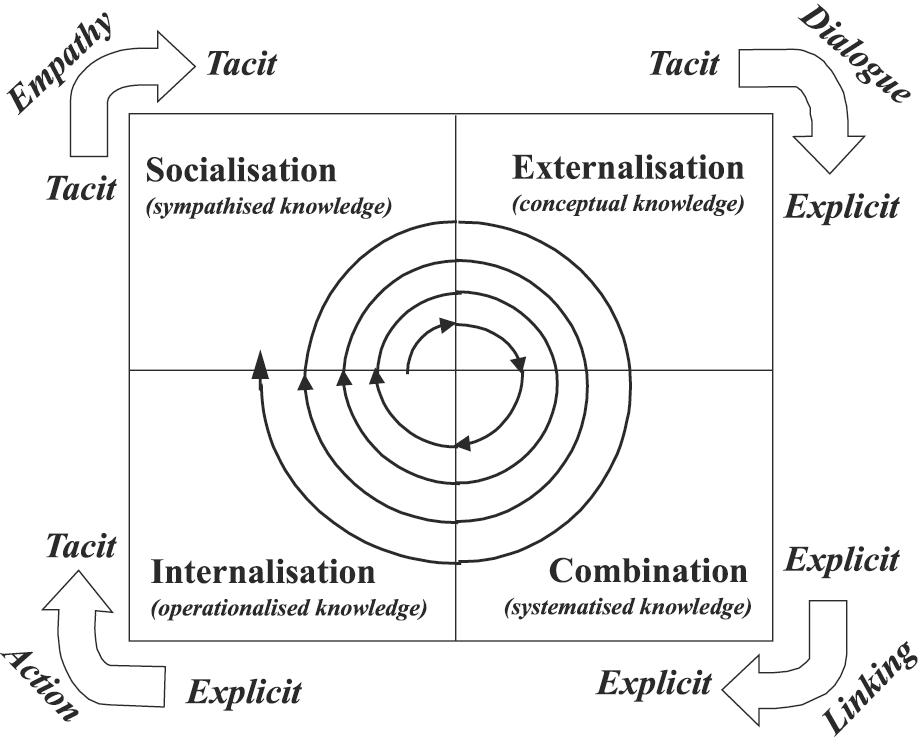 	รูปแสดงลักษณะการเรียนรู้ Knowledge Spiral1. Socialization เป็นขั้นตอนแรกในการแลกเปลี่ยนเรียนรู้ในการสร้าง Tacit Knowledge จาก Tacit Knowledge ของผู้ร่วมงานโดยแลกเปลี่ยนประสบการณ์ตรงที่แต่ละคนมีอยู่		2. Externalization เป็นขั้นตอนที่สองในการสร้างและแบ่งปันความรู้จากสิ่งที่มีอยู่และเผยแพร่ออกมาเป็นลายลักษณ์อักษรเป็นการแปลงความรู้จาก Tacit Knowledge เป็น Explicit Knowledge3. Combination เป็นขั้นตอนที่สามในการแปลงความรู้ขั้นต้น เพื่อการสร้าง Explicit Knowledge จาก Explicit Knowledge ที่ได้เรียนรู้ เพื่อการสร้างเป็นความรู้ประเภท Explicit Knowledge ใหม่ ๆ4. Internalization เป็นขั้นตอนที่สี่และขั้นตอนสุดท้ายในการแปลงความรู้จาก Explicit Knowledge กลับสู่ Tacit Knowledge ซึ่งจะนำความรู้ที่เรียนมาใช้ในการปฏิบัติงานหรือใช้ในชีวิตประจำวันรูปแสดงกระบวนการเกิดองค์ความรู้ประเภทของความรู้และแหล่งความรู้ในองค์กรDr.Ryoko Toyama(Associate Professor, Graduate School of Knowledge Science, Japan Advanced Institute of Science and Technology) ได้แบ่งความรู้ตามความสามารถในการถ่ายทอดออกเป็น 2 ประเภท ดังนี้1. Tacit Knowledge เป็นความรู้ที่อยู่ในสมองคน ได้มาจากประสบการณ์ สัญชาติญาณ หรือพรสวรรค์ ส่วนหนึ่งยากต่อบรรยายเป็นถ้อยคำ หรือสูตรสำเร็จ ขึ้นอยู่กับความเชื่อและทักษะเชิงวิชาการของบุคคลที่จะกลั่นกรอง ความรู้ชนิดนี้สามารถพัฒนาและแบ่งปันกันได้ และเป็นความรู้ที่จะทำให้เกิดการได้เปรียบในการแข่งขัน บางแหล่งข้อมูลเรียกความรู้ชนิดนี้ว่า ภูมิปัญญา2. Explicit Knowledge เป็นความรู้ที่เป็นเหตุเป็นผล สามารถบรรยาย หรือถอดความออกมาได้ในรูปของทฤษฎี การแก้ไขปัญหา คู่มือ และฐานข้อมูล เป็นลักษณะของความรู้ที่ทุกคนสามารถเข้าถึงหรือหาซื้อได้นอกจาก 2 ประเภท ข้างต้น มีความรู้อีกลักษณะหนึ่งซึ่งนักวิชาการบางท่านได้เพิ่มเติมขึ้นมา ได้แก่ Implicit knowledge จัดเป็นความรู้ภายในองค์กรที่อาจจะไม่เห็นชัดเจน เช่น กระบวนการปฏิบัติงานกฎระเบียบข้อบังคับ เป็นต้น      ความรู้องค์กรอยู่ที่ใด				เรามีการถ่ายทอดความรู้ในองค์กรอย่างไร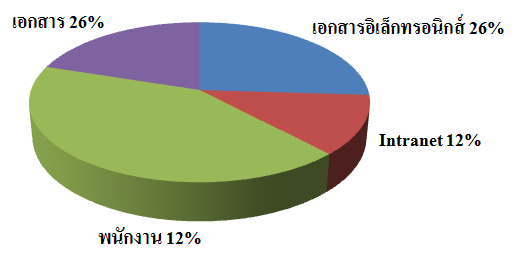 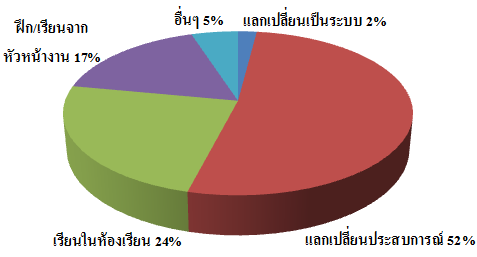 จากกราฟแสดงข้อมูลการสำรวจบรรดาผู้บริหารระดับสูงของสหรัฐอเมริกาโดย Delphi6 พบว่าแหล่งความรู้ส่วนใหญ่ในองค์กรอยู่ที่คนถึง 42% อยู่ในเอกสาร 26% อยู่ในเอกสารรูปแบบอิเล็กทรอนิกส์ 20%  และอยู่ในฐานข้อมูลกลางขององค์กรในระบบอินทราเน็ตอีก 12% ผลสำรวจดังกล่าวเมื่อนำมาเทียบเคียงกับองค์กรในบ้านเรา จากการแลกเปลี่ยนข้อมูลระหว่างนักวิชาการและกลุ่มผู้บริหาร เสียงส่วนใหญ่ต่างกล่าวว่า ความรู้น่าจะอยู่ที่ตัวคนร่วม 70-80% ดังนั้นจึงเป็นเรื่องที่ผู้บริหารควรให้ความสนใจเป็นอย่างยิ่ง องค์กรจะทำอย่างไรเพื่อให้ความรู้เหล่านี้มีการขยายผล เกิดการเรียนรู้ ถ่ายทอด แบ่งปันกันระหว่างบุคลากรได้อย่างมีประสิทธิภาพ ไม่สูญหาย และนำไปสู่การสร้างฐานความรู้ที่เข้มแข็งขององค์กรรูปแบบการขยายผลของความรู้ในองค์กรProfessor Ikujiro Nonaka และ Hirotaka Takeuchi 7 ผู้เชี่ยวชาญและนักวิชาการที่มีชื่อเสียง มีผลงานทางด้านการบริหารจัดการความรู้ในองค์กร ได้เขียนหนังสือชื่อ The Knowledge Creating Company (1995) นำเสนอรูปดังรูป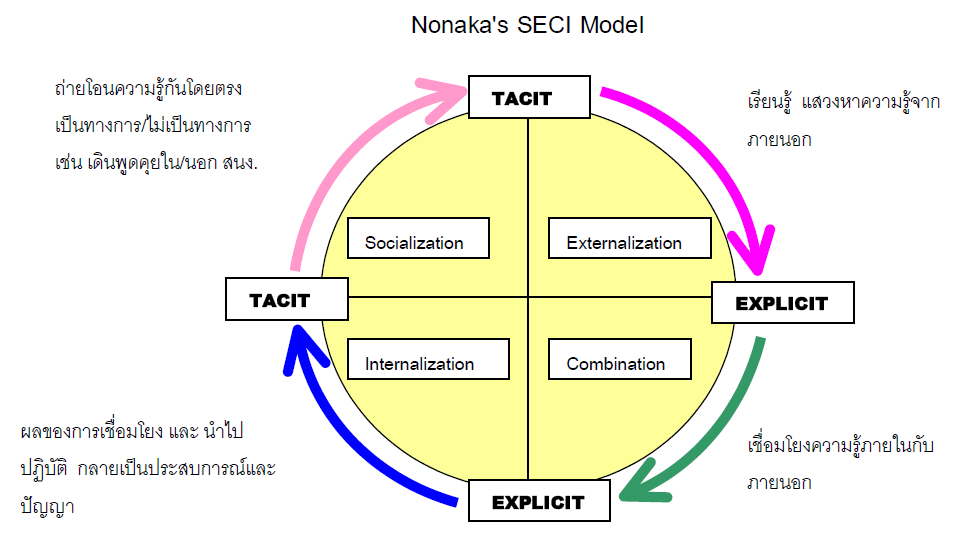 รูปแสดง Nonaka’s SECI ModelSocialization แสดงการถ่ายโอนความรู้กันโดยตรงระหว่างกลุ่ม หรือบุคคล ที่มีความรู้พื้นฐานความสนใจที่สอดคล้องกัน หรือมีคลื่นความถี่ที่สื่อสารทำความเข้าใจกันได้โดยง่าย สามารถทำให้เกิดขึ้นได้ทั้งแบบเป็นทางการและไม่เป็นทางการExternalization แสดงให้เห็นการเรียนรู้ แสวงหาสิ่งใหม่ๆ จากภายนอกเพิ่มเข้ามาเพื่อให้ทันต่อกระแสการเปลี่ยนแปลง รวมทั้งประสบการณ์ตรงที่สัมผัสกับลูกค้า ผู้ใช้บริการ ผู้ทำธุรกิจกับองค์กร เป็นความรู้ที่สำคัญต่อความสามารถในการแข่งขันและดำรงอยู่ขององค์กรCombination เชื่อมโยงความรู้ภายในกับความรู้ภายนอก แล้วหาแนวปฏิบัติที่ดีที่เหมาะสมกับเรา ในส่วนนี้ผู้ที่มีความสามารถใช้ภาษาในการสื่อสารที่ดี จะช่วยสรุปองค์ความรู้ใหม่ๆ ให้กับองค์กรได้Internalization เป็นผลของการเชื่อมโยงแล้วนำความรู้มาปฏิบัติเกิดเป็นความรู้ประสบการณ์และปัญญาฝังอยู่ในตัวคนกลายเป็น Tacit Knowledge เพื่อนำไปถ่ายทอดหมุนเวียนต่อไปการจัดการความรู้ด้วยวัฒนธรรมการทำงานขององค์กรไม่เอื้อต่อการพัฒนาเป็นองค์กรแห่งการเรียนรู้ บุคลากรส่วนใหญ่ไม่รู้วิธีการเรียนรู้ที่หลากหลาย โดยเฉพาะคนที่มีอายุเฉลี่ยค่อนข้างมากจะทำงานตามหน้าที่ที่เคยปฏิบัติ  ทำให้ขาดความกระตือรือร้น และความมุ่งมั่นในการพัฒนาตนเองอย่างจริงจัง องค์กรขาดความต่อเนื่องในการเชื่อมโยงความรู้ระหว่างบุคลากรแต่ละรุ่น หรือกลุ่มวัยที่ต่างกัน รศ.ดร. เอื้อน ปิ่นเงิน และรศ. ยืน ภู่วรวรรณ ได้กล่าวถึง สาเหตุการคิดการจัดการความรู้ เรื่องนี้ว่า“สารสนเทศล้น กระจัดกระจาย และจัดเก็บอยู่ในแหล่งเก็บที่หลากหลาย ที่สำคัญยิ่งไปกว่านั้นคือ เรามีข้อมูลมากมาย แต่ความรู้มีน้อย ในยามที่ต้องการข้อมูลการตัดสินใจ การรวบรวมข้อมูลได้ไม่เต็มประสิทธิภาพ และไม่ครบถ้วน อีกทั้งใช้เวลาค้นหานาน การจัดการความรู้อย่างเป็นระบบจะช่วยให้ปัญหาดังกล่าว บรรเทาลงหรือหมดไป ยิ่งไปกว่านั้นการก้าวเข้าสู่สังคมภูมิปัญญาและความรอบรู้ เป็นแรงผลักดันทำให้องค์การต้องการพัฒนาไปสู่องค์กรแห่งการเรียนรู้ (Learning Enterprise) เพื่อสร้างความคุ้มค่าจากภูมิปัญญาและความรอบรู้ที่มีอยู่ เปลี่ยนสินทรัพย์ทางปัญญาให้เป็นทุน ด้วยการจัดการความรอบรู้และภูมิปัญญา ซึ่งมีผลให้เกิดการเปลี่ยนรูปแบบการทำงานให้เป็นแบบ Knowledge Worker ด้วยขั้นแรกที่จะนำไปสู่การจัดการความรู้ คือการจัดเก็บข้อมูลไว้ในคลังข้อมูล (Data Warehouse) ที่มีการวิเคราะห์ประมวลผล คัดกรองข้อมูล (Data Mining) เพื่อให้ได้ความรู้ที่น่าสนใจ ได้แก่ กฎ ระเบียบ หรือลักษณะที่เกิดขึ้นเป็นประจำ รูปแบบ หรือสิ่งผิดปกติ จากข้อมูลที่เก็บไว้ในฐานข้อมูลขนาดใหญ่”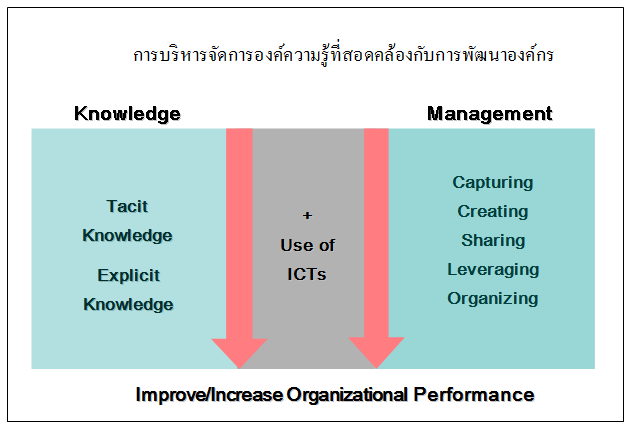 รูปแสดงระบบบริหารจัดการความรู้จากที่ทั้งสองท่านกล่าว ก็เพื่อให้ความรู้ในองค์กรมีการจัดเก็บอย่างเป็นระบบ และสามารถเรียกใช้หรือสืบค้นได้  ด้วยแนวความคิดนี้การจัดการความรู้จึงเกิดขึ้น นั่นหมายถึง ความสามารถในการจัดการความรู้ โดยรวบรวมความรู้ทั้งสองประเภทให้เกิดประโยชน์กับองค์กร ทั้งนี้เพราะองค์กรเป็นผู้ที่ลงทุน ที่ก่อให้เกิดความรู้ในการทำงานของพนักงานแต่ละคน และเมื่อพนักงานเหล่านั้นลาออก ความรู้ตรงจุดนั้นก็จะหายไปพร้อมกับพนักงานคนนั้น ความรู้เป็นสินทรัพย์ที่มีค่าที่สุดขององค์กร องค์กรต้องเสริมสร้างและรักษาไว้ซึ่งความสามารถขององค์กรในการทำให้วงจรการเรียนรู้เกิดขึ้นอย่างต่อเนื่อง และสร้างสรรค์ความรู้ใหม่ เพื่อเพิ่มคุณค่าของกิจการภายในองค์การ สำนักงานคณะกรรมการพัฒนาระบบราชการ (กพร.) กำหนดให้การจัดการความรู้เป็นส่วนหนึ่งของตัวชี้วัดในการประเมินหน่วยงานราชการแนวคิดและกระบวนการ ในการจัดการความรู้กระบวนการจัดการความรู้นั้น มีองค์ประกอบหลักก็คือ ระบบการสร้างฐานความรู้ การรวบรวม การจัดเก็บ การค้นหา การเผยแพร่ และการถ่ายทอดแบ่งปัน มีผู้รู้ที่ศึกษาค้นคว้าด้านนี้หลายท่านด้วยกัน และได้สร้าง Model ในการนำไปสู่การสร้างองค์กรแห่งการเรียนรู้ไม่ว่าจะเป็นแนวความคิดของ Michael J. Marquardt, David A. Gavin, Perter M. Senge  หรือ ดร. ประพนธ์ ผาสุขยืด ก็ขอเสนอแนวคิดท่านผู้รู้ เพื่อให้ท่านได้ศึกษาเป็นแนวทางพอสังเขปดังนี้แนวคิดของท่านอาจารย์ ดร. ประพนธ์ ผาสุกยืด แห่งสถาบันส่งเสริมการจัดการความรู้ เพื่อสังคม (สคส.)  ที่ได้นำเสนอ TUNA Model หรือ KM Model “ปลาทู” ซึ่งประกอบด้วย 3 ส่วนคือ ส่วนที่หนึ่ง Knowledge Vision (KV) มีส่วนหัว ส่วนตา มองว่ากำลังจะไปทางไหน ต้องตอบได้ว่า “ทำ KM ไปเพื่ออะไร” ความสนใจร่วมหรือปัญหาร่วมของชุมชนในองค์กร ส่วนที่สอง Knowledge Sharing (KS) ส่วนกลางลำตัว ส่วนที่เป็น “หัวใจ” ให้ความสำคัญกับการแลกเปลี่ยนเรียนรู้ ช่วยเหลือ เกื้อกูลซึ่งกันและกัน (Share & Learn) ถ้าไม่สามารถทำให้รู้สึกรักและปรารถนาดีต่อกันด้วยความจริงใจได้ ใจใครก็บังคับใครไม่ได้ ส่วนที่สาม Knowledge Assets (KA) เป็นส่วนขุมความรู้ที่ทำให้มีการนำความรู้ไปใช้งานและมีการต่อยอดยกระดับขึ้นไปเรื่อยๆ ดังรูป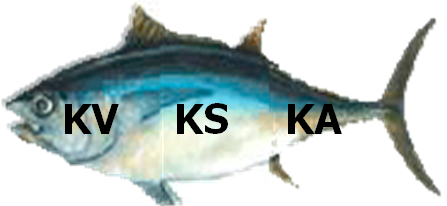 				รูปแสดงรูปแบบ TUNA ModelModel ของ Peter M. Senge แห่ง Massachusetts Institute of Technology ผู้เขียนหนังสือเรื่อง “The Fifth Discipline: the Art and Practice of the Learning Organization.” หรือ “วินัย 5 ประการ” กล่าวถึงลักษณะขององค์การที่เรียนรู้ไว้ว่า องค์การที่เรียนรู้นั้น จะต้องปฏิบัติตามข้อบัญญัติ 5 ประการ คือ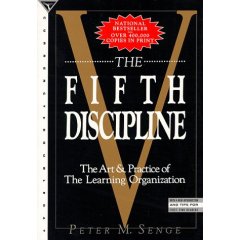 รูปแสดงแนวคิดและรูปแบบองค์กรแห่งการเรียนรู้ของ Perter Senge
 1. บุคคลที่รอบรู้ (Personal Mastery) หมายถึง การเรียนรู้ของบุคลากรจะเป็นจุดเริ่มต้น คนในองค์กรจะต้องให้ความสำคัญกับการเรียนรู้ ฝึกฝน ปฏิบัติ และเรียนรู้อย่างต่อเนื่องไปตลอดชีวิต (Lifelong Learning) เพื่อเพิ่มศักยภาพของตนเองอยู่เสมอ องค์กรที่เรียนรู้ต้องสามารถส่งเสริมให้คนในองค์การสามารถเรียนรู้ พัฒนาตนเอง คือการสร้างจิตสำนึกในการใฝ่เรียนรู้เพื่อพัฒนาศักยภาพของบุคคล สร้างสรรค์ผลที่มุ่งหวัง และสร้างบรรยากาศกระตุ้นเพื่อนร่วมงานให้พัฒนาศักยภาพไปสู่เป้าหมายที่ตั้งไว้ ซึ่งหมายถึงการจัดกลไกต่างๆ ในองค์กร ไม่ว่าจะเป็นโครงสร้างองค์กร ระบบสารสนเทศ ระบบการพัฒนาบุคคล หรือแม้แต่ระเบียบวิธีการปฏิบัติงานประจำวัน เพื่อให้คนในองค์กรได้เรียนรู้สิ่งต่างๆ เพิ่มเติมได้อย่างต่อเนื่อง 2. รูปแบบความคิด (Mental Model) หมายถึง แบบแผนทางความคิด ความเชื่อ ทัศนคติ จากการสั่งสมประสบการณ์กลายเป็นกรอบความคิดที่ทำให้บุคคลนั้นๆ มีความสามารถในการทำความเข้าใจ วินิจฉัย ตัดสินใจในเรื่องต่างๆ ได้อย่างเหมาะสม สิ่งเหล่านี้ถือเป็นพื้นฐานของวุฒิภาวะ (Emotional Quotient, EQ) การตระหนักถึงกรอบแนวคิดของตนเอง ทำให้เกิดความกระจ่างกับรูปแบบ ความคิด ความเชื่อ ที่มีผลต่อการตัดสินใจและการกระทำของตน และเพียรพัฒนารูปแบบความคิดความเชื่อให้สอดคล้องกับการเปลี่ยนแปลงของโลก ไม่ยึดติดกับความเชื่อเก่าๆ ที่ล้าสมัย และสามารถที่จะบริหารปรับเปลี่ยน กรอบความคิดของตน ทำความเข้าใจได้ ซึ่งสอดคล้องกับความคิดในเชิงการรื้อปรับระบบงาน (Reengineering) 3. การมีวิสัยทัศน์ร่วม (Shared Vision) หมายถึง การสร้างทัศนคติร่วมของคนในองค์กร ให้สามารถมองเห็นภาพและมีความต้องการที่จะมุ่งไปในทิศทางเดียวกัน เป็นการมองในระดับความมุ่งหวัง เปรียบเสมือนหางเสือของเรือที่ขับเคลื่อนให้เรือนั้นมุ่งสู่เป้าหมายในทิศทางที่รวดเร็ว ประหยัดและปลอดภัย องค์กรที่เรียนรู้จะต้องมีการกำหนดวิสัยทัศน์ร่วมกัน ซึ่งจะเป็นกรอบความคิดเกี่ยวกับสภาพในอนาคตขององค์กร ที่ทุกคนในองค์กรมีความปรารถนาร่วมกัน ช่วยกันสร้างภาพอนาคตของหน่วยงานที่ทุกคนจะทุ่มเทผนึกแรงกายแรงใจกระทำให้เกิดขึ้น ทั้งนี้ก็เพื่อให้การเรียนรู้ ริเริ่ม ทดลองสิ่งใหม่ๆ ของคนในองค์การ เป็นไปในทิศทาง หรือกรอบแนวทางที่มุ่งไปสู่จุดเดียวกัน4. การเรียนรู้เป็นทีม (Team Learning) หมายถึง การเรียนรู้ร่วมกันของสมาชิกในลักษณะกลุ่ม หรือทีมงาน เป็นเป้าหมายสำคัญที่จะต้องทำให้เกิดขึ้นเพื่อให้มีการแลกเปลี่ยนถ่ายทอดความรู้และประสบการณ์กันอย่างสมํ่าเสมอ ทั้งในรูปแบบที่เป็นทางการและไม่เป็นทางการ การเรียนรู้ชนิดนี้ เน้นการทำงานเพื่อก่อให้เกิดความร่วมแรงร่วมใจ มีความสามัคคีในการร่วมมือกันแก้ปัญหาต่างๆ ที่เกิดขึ้น ในองค์การที่เรียนรู้จะต้องมีการเรียนรู้ร่วมกันเป็นทีม คือการแลกเปลี่ยนความรู้และประสบการณ์และทักษะวิธีคิดเพื่อพัฒนาภูมิปัญญาและศักยภาพของทีมงานโดยรวม มีการแบ่งปันแลกเปลี่ยน ถ่ายทอดข้อมูลระหว่างกันและกัน ทั้งในเรื่องของความรู้ใหม่ๆ ที่ได้มาจากการค้นคิด หรือจากภายนอกและภายใน การเรียนรู้เป็นทีมนี้ยังควรครอบคลุมไปถึงการเรียนรู้เกี่ยวกับการทำงานร่วมกันเป็นทีมด้วย ซึ่งการเรียนรู้และพัฒนาในเรื่องนี้ก็จะช่วยให้การทำงานร่วมกันในองค์การ มีความเป็นทีมที่ดีขึ้น ซึ่งจะช่วยให้สมาชิกแต่ละคนสามารถแสดงศักยภาพที่มีอยู่ออกมาได้อย่างเต็มที่5. การคิดเชิงระบบ (System Thinking) หมายถึง การที่คนในองค์กรมีความสามารถที่จะเชื่อมโยงสิ่งต่างๆ โดยมองเห็นภาพความสัมพันธ์กันเป็นระบบได้อย่างเข้าใจและมีเหตุมีผล เป็นลักษณะการมองภาพรวมหรือระบบใหญ่ (Total System) ก่อนว่าจะมีเป้าหมายในการทำงานอย่างไร แล้วจึงสามารถมองเห็นระบบย่อย (Subsystem) ทำให้สามารถนำไปวางแผนและดำเนินการทำส่วนย่อยๆ นั้นให้เสร็จทีละส่วน คนในองค์การสามารถมองเห็นวิธีคิดและภาษาที่ใช้อธิบายพฤติกรรมความเป็นไปต่างๆ ถึงความเชื่อมโยงต่อเนื่องของสรรพสิ่งและเหตุการณ์ต่างๆ ซึ่งมีความสัมพันธ์ผูกโยงกันเป็นระบบเป็นเครือข่ายซึ่งผูกโยงด้วยสภาวะการพึ่งพาอาศัยกัน สามารถมองปัญหาที่เกิดขึ้นได้เป็นวัฎจักรโดยนำมาบูรณาการเป็นความรู้ใหม่ เพื่อให้สามารถเปลี่ยนแปลงระบบได้อย่างมีประสิทธิผลสอดคล้องกับความเป็นไปในโลกแห่งความจริงจากหลัก 5 ประการนี้เกื้อกูลและพึ่งพาอาศัยซึ่งกันและกัน อาศัยพลังแห่งการเรียนรู้เป็นกลุ่ม พลังแห่งการมองภาพรวม มองความเชื่อมโยง มองความเคลื่อนไหวเปลี่ยนแปลงเป็นพลวัต มองอนาคต มองเชิงบวก มองเห็นสภาพความเป็นจริง มองแบบไม่ยึดติด ลดอัตตาหรือตัวกู-ของกู มองที่ประโยชน์หรือความมุ่งมั่นเพื่อส่วนรวมหรือคุณค่าอันยิ่งใหญ่  และอาศัยพลังแห่งทักษะของการเรียนรู้ร่วมกัน การเปลี่ยนสภาพหรือสิ่งที่ดูเสมือนเป็นจุดอ่อนหรือปัญหาให้กลายเป็นจุดแข็ง เป็นโอกาสหรือพลังในการดำเนินงานให้ก้าวหน้าไปได้ในโลกที่เปลี่ยนแปลงไปอย่างรวดเร็วแนวคิดขององค์กรแห่งการเรียนรู้จะมีลักษณะที่แตกต่างไปจากองค์การทั่วไป จากการประมวลหนังสือ บทความ เอกสารต่างๆ พบว่า ปัจจุบันนี้มีการอ้างอิงแนวคิดเกี่ยวกับองค์กรแห่งเรียนรู้ของนักพัฒนาทรัพยากรมนุษย์ที่มีชื่อเสียง 3 ท่านมากที่สุด คือ Peter M. Senge, Michael Marquardt และ David A. Gavin ซึ่งแนวคิดทั้ง 3 ท่านก็คือการนำพาองค์กรสู่องค์กรแห่งการเรียนรู้ แต่ไม่ว่าจะเป็นลักษณะที่กำหนดโดยท่านใด จะชี้ให้องค์การทั้งหลายเห็นว่าการพัฒนาองค์การให้เป็นองค์กรแห่งการเรียนรู้จำเป็นต้องพัฒนาให้เกิดขึ้นอย่างเป็นรูปธรรม รูปแสดงตารางสรุปขั้นตอนสู่องค์กรแห่งการเรียนรู้ของแต่ละท่านลักษณะขององค์กรแห่งการเรียนรู้การพัฒนาองค์กรให้ไปสู่การเป็นองค์กรแห่งการเรียนรู้ เพื่อที่จะทำให้องค์กรสามารถสร้างมูลค่าเพิ่มและนำไปสู่การสร้างนวัตกรรมขององค์กรได้ ซึ่งผู้บริหารขององค์กรจะต้องให้ความสำคัญ และบริหารจัดการให้เกิดขึ้น โดยมีลักษณะทั้งหมด 11 ประการ คือ1. มีโครงสร้างที่เหมาะสม (appropriate structure) กล่าวคือ จะต้องมีขั้นการบังคับบัญชาให้เหลือน้อยที่สุด เพื่อเอื้ออำนวยให้เกิดความอิสระในการทำงาน และเกิดความคล่องตัวในการประสานงานกับทีมข้ามสายงานหรือระหว่างแผนกอื่นๆ มีมากขึ้น2. มีวัฒนธรรมแห่งการเรียนรู้ภายในองค์กร (corporate learning culture) การมีวัฒนธรรมองค์กรที่เด่นชัด มีการทำงานและการเรียนรู้ที่เป็นเอกลักษณ์ สมาชิกในองค์กรมีความตระหนักรู้ถึงความสำคัญของการเรียนรู้ ขณะเดียวผู้บริหารจะต้องมีวิสัยทัศน์เล็งเห็นถึงความสำคัญของการเรียนรู้ภายในองค์กรไปพร้อมๆ กับผลกำไรของบริษัทด้วย เพราะวัฒนธรรมขององค์กรโดยเฉพาะวัฒนธรรมแห่งการเรียนรู้จะต้องมาจากค่านิยมและนโยบายขององค์กร จึงจะเกิดเป็นวัฒนธรรมร่วมขององค์กรหรือ "องค์กรนวัตกรรม" ที่แข็งแกร่งได้3. มีการเพิ่มอำนาจแก่สมาชิก (empowerment) เป็นการกระจายอำนาจความรับผิดชอบและการตัดสินใจแก้ปัญหาไปสู่พนักงานระดับล่างอย่างทั่วถึงกัน ทั้งนี้เพื่อให้พนักงานได้ฝึกฝนการเรียนรู้และค้นคว้าหาวิธีการแก้ปัญหาด้วยตนเองมากขึ้น รวมถึงการได้มีอิสระในการตัดสินใจ ซึ่งจะทำให้เรียนรู้ผลลัพธ์จากสิ่งที่ตนได้ตัดสินใจลงไปอีกด้วย4. มีการตรวจสอบสภาพแวดล้อม (environment scanning) องค์กรแห่งการเรียนรู้ นอกจากจะเป็นองค์กรที่มีความยืดหยุ่นแล้วยังต้องมีลักษณะที่เคลื่อนไหวอยู่ตลอดเวลาซึ่งองค์กรต้องทำการตรวจสอบการเปลี่ยนแปลงของสภาพแวดล้อมที่จะก่อให้เกิดผลกระทบต่อองค์กร เพื่อสะท้อนภาพให้เห็นถึงความเป็นองค์กรแห่งการเรียนรู้ที่จะนำไปสู่การสรรค์สร้างนวัตกรรมได้อย่างชัดเจน5. มีการสร้างสรรค์องค์ความรู้ (knowledge creation) และมีความสามารถในการถ่ายโอนความรู้เหล่านั้นไปยังสมาชิกอื่นในองค์กรเพื่อให้เกิดการผลอย่างต่อเนื่อง โดยผ่านช่องทางการสื่อสารและเทคโนโลยีต่างๆ ที่มีการสร้างฐานข้อมูลที่เข้าถึงกันได้ทั้งภายในและภายนอกองค์กร6. มีเทคโนโลยีเพื่อสนับสนุนการเรียนรู้ (learning technology) โดยการนำวิทยาการคอมพิวเตอร์อันทันสมัยเข้ามาสนับสนุนการปฏิบัติงานให้เกิดการเรียนรู้ เพราะเทคโนโลยีที่เหมาะสมจะช่วยในการปฏิบัติงานที่มีการเรียนรู้อย่างทั่วถึง มีการเก็บ ประมวล ซึ่งจะช่วยทำให้มีการกระจายข้อมูลข่าวสารได้อย่างถูกต้อง และรวดเร็วมากขึ้น7. ให้ความสำคัญกับคุณภาพ (quality) การที่องค์กรให้ความสำคัญกับการบริหารคุณภาพทั่วทั้งองค์การ (Total Quality Management: TQM) ที่เน้นการปรับปรุงประสิทธิภาพอย่างต่อเนื่อง ซึ่งทำให้ผลการเรียนรู้ทั้งโดยตั้งใจ และไม่ตั้งใจกลายเป็นผลงานที่ดีขึ้น โดยถือหลักในการพัฒนาคุณภาพตามคุณค่าในสายตาของผู้รับบริการ8. เน้นเรื่องกลยุทธ์ (strategy) มีการยึดถือเอาการเรียนรู้ให้เป็นพื้นฐานเบื้องต้นในการดำเนินธุรกิจขององค์กรหรือยึดถือเอาเป็นกลยุทธ์สำคัญขององค์กร เช่น เน้นย้ำถึงกลยุทธ์ของการเรียนรู้เชิงปฏิบัติการ (action learning) หรือเน้นย้ำสมาชิกถึงกลยุทธ์การเรียนรู้โดยเจตนา โดยให้กลยุทธ์ทั้งสองที่กล่าวมารวมเป็นจิตสำนึกของสมาชิกในองค์กรควบคู่ไปกับการปฏิบัติงาน ซึ่งจะนำไปสู่กลยุทธ์การบริหารจัดการองค์การในด้านอื่นๆ ได้อย่างต่อเนื่อง9. มีบรรยากาศที่สนับสนุน (supportive atmosphere) เป็นบรรยากาศภายในองค์กรที่มุ่งสร้างคุณภาพชีวิตที่ดีให้กับสมาชิก เพื่อนำไปสู่การสร้างสรรค์นวัตกรรมและพัฒนาศักยภาพอย่างเป็นอิสระและต่อเนื่องเป็นองค์กรที่เอาใจใส่ต่อความเป็นมนุษย์ เคารพศักดิ์ศรีซึ่งกันและกัน มีความเสมอภาคเท่าเทียมกันไร้ซึ่งการแบ่งแยกและสนับสนุนการมีส่วนร่วมในการทำงาน10. มีการทำงานร่วมกันเป็นทีมและเครือข่าย (teamwork and networking) การทำงานในลักษณะนี้ จะช่วยส่งเสริมให้เกิดความคิดสร้างสรรค์ ทำให้กลายเป็นพลังร่วมในการสร้างองค์กรแห่งการเรียนรู้ โดยสมาชิกในองค์กรจะต้องตระหนักถึงความร่วมมือกัน การแบ่งปันความรู้ การทำงานและแก้ปัญหาร่วมกัน ซึ่งสามารถนำประสบการณ์และความเชี่ยวชาญเฉพาะด้านมาสร้างคุณค่าให้กับสินค้าและบริการได้11. สมาชิกมีวิสัยทัศน์ร่วมกัน (vision) วิสัยทัศน์เป็นสิ่งที่เป็นความมุ่งหวังขององค์กร ที่ทุกคนจะต้องร่วมกันทำให้เกิดความเป็นรูปธรรมขึ้น เป็นการเน้นให้เกิดการเรียนรู้ ในเรื่องที่มีทิศทางเป็นไปตามความต้องการร่วมกันขององค์การก้าวสู่องค์กรแห่งการเรียนรู้ความไม่สำเร็จในกระบวนการสร้างวิสัยทัศน์อาจเกิดได้จาก 4 สาเหตุคือ หนึ่งความเห็นไม่สอดคล้อง มีความเห็นที่แตกต่างออกไปมากขึ้นเรื่อยๆ จนมีการ “แบ่งขั้ว” สองถอดใจ เพราะเห็นว่าช่องว่างระหว่างวิสัยทัศน์กับความเป็นจริงห่างกันเหลือเกิน สามหมดแรง เพราะสภาพความเป็นจริงก่อปัญหาหรือมีภาระงานให้ต้องดำเนินการมากจนหมดแรง สี่ขาดกระบวนการกลุ่ม ทำให้คนบางคนหรือบางกลุ่มเปลี่ยนใจหรือไม่เอาด้วย 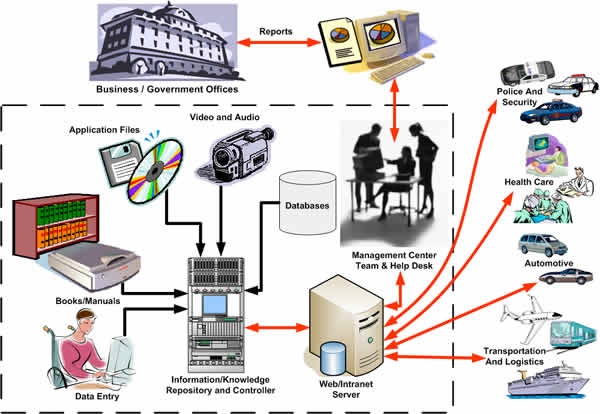 รูปแสดง Overview Diagram of Business or Government Information/Knowledge Management Solutionsการสร้างขีดความสามารถในการเรียนรู้องค์กรนั้น แม้จะดูเหมือนกับว่าต้องมีการนำความคิดใหม่ๆ ที่ยุ่งยากซับซ้อนเข้ามาเผยแพร่ให้ทุกคนในองค์กรเข้าใจและยอมรับ แต่ในทางปฏิบัติแล้ว การทำให้องค์กรเรียนรู้นั้นสามารถใช้เทคนิควิธีการปฏิบัติงาน และเทคนิคการปรับปรุงการบริหารต่างๆ ที่องค์กรเคยหรือกำลังปฏิบัติอยู่แล้วก็ได้ เช่น การจัดการเชิงกลยุทธ์ การปรับโครงสร้างองค์กร หรือกิจกรรมการเพิ่มผลผลิต เพียงแต่พยายามทำให้คนในองค์กรเห็นว่า ทุกสิ่งที่เขาทำอยู่แล้วนั้นล้วนเป็นการเรียนรู้ทั้งสิ้น เขาจะต้องเห็นถึงกระบวนการในการเรียนรู้ที่เกิดขึ้น และสามารถเก็บเกี่ยวความรู้จากประสบการณ์นั้นๆ ไว้เป็นสินทรัพย์ทางปัญญา (Intellectual Asset) ที่สามารถเก็บสะสมไว้สำหรับเลือกนำมาใช้ในอนาคต หรือจะเลือกนำมาแบ่งปันให้แก่คนอื่นๆ ตามกระบวนการเรียนรู้ของทีมก็ได้ ซึ่งจะช่วยให้เพื่อนร่วมงานที่ต้องปฏิบัติงานร่วมกันได้มีความรู้ความเข้าใจในระดับใกล้เคียงกัน ซึ่งจะเป็นพื้นฐานให้ทุกๆ คนในองค์การได้ร่วมกันบุกเบิก เรียนรู้สิ่งใหม่ๆ เพื่อความเจริญก้าวหน้าต่อไปอีก การสร้างความมั่นใจในความสำเร็จที่นำหน้าความล้มเหลว ความตระหนักเช่นนี้ ทำให้ไม่ประมาท “องค์กรแห่งการเรียนรู้” ก็คือศาสตร์ที่จะช่วยให้องค์กรประสบความสำเร็จอย่างยั่งยืน  เนื่องจากจะทำให้องค์กรสามารถยืนและปรับตัวเผชิญสถานการณ์ที่เปลี่ยนแปลงได้ตลอดเวลา องค์กรรูปแบบใหม่จะต้องปรับเปลี่ยนกระบวนทัศน์ เพื่อให้สอดคล้องกับสภาพเศรษฐกิจสังคมที่มีข้อกำหนดจากประชาคมโลกและการแข่งขันมีมากขึ้น มาตรฐานด้านคุณภาพเป็นตัวชี้วัดที่สำคัญ การพัฒนาทรัพยากรมนุษย์ในองค์กรทุกระดับจะต้องเกิดขึ้น เพื่อการพัฒนาแบบยั่งยืน เราจำเป็นต้องให้ความสำคัญกับการเรียนรู้ตลอดชีวิต เพราะการทำงานของบุคคลและใช้ทุกสิ่งจากการทำงานเป็นฐานความรู้ที่สำคัญประกอบกับใช้กลยุทธ์การแสวงหาความรู้การแบ่งปันความรู้ การสร้างองค์ความรู้ และการใช้ความรู้ร่วมกันอย่างต่อเนื่อง Michael Beck (1992) อธิบายว่า “องค์กรเอื้อการเรียนรู้ คือ องค์กรที่เอื้ออำนวยการเรียนรู้ และพัฒนาบุคลากรทุกคน ขณะเดียวกันก็มีการปฏิรูปองค์กรอย่างต่อเนื่อง” การจัดการความรู้นั้น เริ่มแรกคงต้องสร้างให้บรรยากาศขององค์กรหรือหน่วยงานให้มีมุมมอง หรือทิศทางเดียวกันก่อน โดยการสร้างภาคีหรือกัลยาณมิตรให้เกิดในองค์กร ว่าวันนี้เราจำเป็นต้องปรับเปลี่ยนองค์กร เพื่อให้เกิดภูมิคุ้มกัน ซึ่งจะเอื้อประโยชน์ให้กับทุกคนโดยองค์กรต้องให้ความรู้ ความเข้าใจกับบุคลากรทุกระดับ ด้วยการสื่อความเข้าใจในทุกรูปแบบถึงกระบวนการต่างๆ ซึ่งได้กล่าวไว้ในเบื้องต้น เป็นแนวทางในการพัฒนาองค์กร กลยุทธ์ที่ส่งเสริมการเป็นองค์กรแห่งการเรียนรู้กลยุทธ์ที่ควรส่งเสริม และนำมาใช้ในองค์การเพื่อให้สมาชิกในองค์การเกิดการเรียนรู้ตลอดเวลาและอย่างต่อเนื่องได้แก่การจัดการความรู้ (Knowledge Management)การจัดการความรู้เป็นความสามารถของกระบวนการภายในองค์การที่จะคงไว้ซึ่งความรู้ที่เกิดจากบุคลากร เช่น การถ่ายทอดประสบการณ์ ความรู้ที่ได้รับจากการฝึกอบรมหรือทดลอง เพื่อปรับปรุงผลลัพธ์ขององค์การตามประสบการณ์ และความรู้ ตลอดจนการสร้างความรู้ใหม่ๆ ที่เป็นแนวทางในการสร้างนวัตกรรมเพื่อก่อให้เกิดความได้เปรียบทางการแข่งขัน เพราะความรู้เป็นสิ่งที่ยากต่อการลอกเลียนแบบ ซึ่งความรู้สามารถจำแนกได้ 2 ประเภท ได้แก่ ความรู้แบบนามธรรม (tacit knowledge) เป็นความรู้ที่ได้จากพรสวรรค์ประสบการณ์ของแต่ละบุคคลซึ่งมิได้ถ่ายทอดออกมาเป็นคำพูดหรือลายลักษณ์อักษรโดยง่าย เช่น ทักษะการทำงาน งานฝีมือ การคิดเชิงวิเคราะห์ และความรู้แบบรูปธรรม (explicit knowledge) เป็นความรู้ที่สามารถรวบรวมและถ่ายโอนได้โดยผ่านวิธีการต่างๆ เช่น หนังสือ ตำรา การบันทึกเป็นคู่มือ หรือวิธีการปฏิบัติที่เป็นลายลักษณ์อักษร หลักการของกระบวนการในการจัดการความรู้ สามารถแบ่งเป็น 5 ขั้นตอน คือ1. 	สร้างและค้นหาความรู้ จากสิ่งที่มีอยู่แล้วในองค์กร หรืออาจต้องแสวงหาจากแหล่งภายนอกโดยการเรียนรู้จากผู้อื่น2. 	จัดเก็บความรู้และรวบรวมความรู้อย่างเป็นระบบ3. 	แบ่งปัน แลกเปลี่ยน กระจาย ถ่ายโอนความรู้หลายรูปแบบและหลายช่องทาง4. 	ใช้ประโยชน์ จากความรู้โดยการนำไปประยุกต์ใช้งานให้เกิดประโยชน์และเป็นผลสัมฤทธิ์การจัดการความรู้ เป็นแนวทางหนึ่งที่จะส่งเสริมให้เกิดการขับเคลื่อนสู่องค์กรแห่งการเรียนรู้ ซึ่งถือเป็นเครื่องมือในการสนับสนุนและปฏิบัติงานอันเกิดจากการเก็บ การจัดระบบและพัฒนาความรู้และสรรค์สร้างให้เป็นนวัตกรรม โดยนำเอาเทคโนโลยีสารสนเทศ (information technology) เข้ามาช่วยจัดการ ทำให้เกิดความสะดวก รวดเร็วและเข้าถึงได้อย่างกว้างขวาง การใช้มาตรฐานอ้างอิง (Benchmarking)การใช้มาตรฐานอ้างอิงเป็นกระบวนการที่ต่อเนื่องจากการเรียนรู้ ที่จะทำการวัดประเมินและเปรียบเทียบสินค้า บริการ กระบวนการและการปฏิบัติขององค์กรกับของผู้อื่นที่ได้รับการยอมรับว่ามีวิธีการปฏิบัติที่เป็นเลิศ (best practices) เพื่อนำมาสรรค์สร้างความเป็นเลิศให้เกิดขึ้นในองค์กร โดยรูปแบบของมาตรฐานอ้างอิง (benchmarking) ได้แก่ การเปรียบเทียบกับองค์การที่เป็นคู่แข่งขันกันโดยตรง (competitive benchmarking) การเปรียบเทียบกับหน่วยงานที่ปฏิบัติหน้าที่ในลักษณะเดียวกัน (functional benchmarking) การเปรียบเทียบกับหน่วยงานต่างๆ ภายในองค์กร (internal benchmarking) และการเปรียบเทียบทั่วไป (generic benchmarking)การใช้มาตรฐานอ้างอิงนี้เป็นวิธีการที่ได้รับความนิยมในปัจจุบัน เพราะวิธีการนี้ทำให้องค์กรเกิดการเรียนรู้โดยทราบถึงข้อด้อยของตนเองเมื่อเทียบกับผู้อื่น และเป็นการกระตุ้นให้องค์กรเกิดการปรับปรุงเพื่อสร้างวงจรชีวิตขององค์กรขึ้นมาใหม่เกิดการรวบรวมวิธีการปฏิบัติงานที่เป็นเลิศเข้าสู่องค์กรและนำไปสู่วิธีการปฏิบัติงานในรูปแบบใหม่ที่สามารถส่งเสริมให้องค์กรมีผลปฏิบัติการที่ดีขึ้น มีอัตราความเสี่ยงจากการลองผิดลองถูกลดลง ลดต้นทุนในการผลิต ตลอดจนเป็นการเพิ่มพูนทักษะ ความคิดสร้างสรรค์ ความสามารถในการพัฒนานวัตกรรมสินค้าและบริการในรูปแบบใหม่ ที่สามารถตอบสนองต่อความต้องการของลูกค้าและทำให้องค์กรสามารถแข่งขันในตลาดได้ต่อไปการบริหารคุณภาพทั่วทั้งองค์กร (Total Quality Management)การบริหารคุณภาพทั่วทั้งองค์กรเป็นการบริหารองค์กรทั้งหมดด้วยการจัดการคุณภาพ เพื่อให้มีประสิทธิภาพในด้านผลิตภัณฑ์และบริการ ซึ่งตอบสนองความพึงพอใจของลูกค้าหรือเป็นการควบคุมคุณภาพ ซึ่งมุ่งที่เงื่อนไขขององค์กรจากการใช้ความพยายามปรับปรุงคุณภาพของสมาชิกในองค์กรร่วมกัน การจัดการคุณภาพทั่วทั้งองค์การช่วยให้องค์กรบรรลุผลสำเร็จตามเป้าหมายจากผู้ทำการแทนบริษัทและลูกค้า ทำให้บริษัทเกิดความน่าเชื่อถือในการมีหลักเกณฑ์สำหรับผลิตสินค้า การบริการ ตลอดจนการสั่งซื้อของลูกค้าโดยหลักของ แนวคิดการบริหารคุณภาพทั่วทั้งองค์กรมีหลักการที่จะสนับสนุนให้เกิดการเรียนรู้และนำไปสู่การสร้างนวัตกรรมขององค์กร ดังนี้1. มีการปรับปรุงอย่างต่อเนื่อง (continuous improvement) หรือที่ญี่ปุ่นเรียกว่า ไคเซ็น เป็นแนวความคิดที่จะปรับปรุงพัฒนาอยู่ตลอดเวลา โดยใช้ความร่วมมือของพนักงานเป็นหลัก ซึ่งก่อเกิดความรู้ที่เกิดจากการดำเนินการปรับปรุงพัฒนาวิธีการทำงานและเทคโนโลยีที่มีอยู่ เกิดการพัฒนาทักษะของพนักงานการมีส่วนร่วมกันทำงานเป็นหมู่คณะ ตลอดจนการติดต่อสื่อสารที่มุ่งหมายจะแบ่งปันข้อมูลกันใช้อย่างกว้างขวาง2. ให้การมีส่วนร่วมของพนักงาน (employee involvement) เป็นส่วนสำคัญที่สุดในการบริหารคุณภาพ เพราะงานทุกอย่างต้องอาศัยการปฏิบัติงานอย่างถูกต้อง และเอาใจใส่จากพนักงาน การทำงานที่จะประสบผลสำเร็จต้องใช้การร่วมมือทำงานกันเป็นทีม ซึ่งก่อให้เกิดการเรียนรู้ระหว่างกัน โดยทุกคนในทีมต้องมีจุดมุ่งหมายเดียวกัน ผลงานของกลุ่มซึ่งเป็นผลงานของทุกคนและมีการอภิปรายกันอย่างอิสระ3. สร้างความพึงพอใจให้แก่ลูกค้า (customer satisfaction) การมุ่งเน้นที่ลูกค้าโดยการปรับปรุงกระบวนการทั้งหมดตั้งแต่ต้นจนจบวงจร ด้วยการเอาใจใส่ลูกค้าภายใน (internal customer) และลูกค้าภายนอก(external customer) กล่าวคือ พนักงานทุกคนต้องถือว่ากระบวนการผลิตหรือให้บริการถัดไปก็นับว่าเป็นลูกค้า เช่นกัน โดยมีการปรับปรุงกระบวนการอย่างต่อเนื่องจึงสามารถทำให้พนักงานเรียนรู้วิธีการลดความผิดพลาดต่างๆ ให้เหลือน้อยที่สุด และสามารถหาแนวทางการในกระบวนการทำงานให้เกิดสินค้าและบริการ ที่สามารถตอบสนองความต้องการของลูกค้าได้อย่างรวดเร็วและลูกค้ามีความพอใจได้ขั้นตอนการเป็นองค์กรแห่งการเรียนรู้ขั้นตอนที่ 1 สำรวจสภาพปัจจุบัน วิเคราะห์ ศึกษาว่าองค์กรของเรามีอะไรดี ประเมินศักยภาพขององค์กร/บุคลากร ค่านิยม ปัญหาข้อบกพร่องต่างๆ รวมทั้งประเมินการมีส่วนร่วมในกระบวนการเรียนรู้ในปัจจุบันขั้นตอนที่ 2 นำข้อมูลที่ได้มากำหนดเป้าหมาย กลยุทธ์ หรือแนวทางที่จะใช้เป็นรูปแบบ และกิจกรรมที่จะทำ ให้เกิดกระบวนการเรียนรู้ร่วมกัน (mutual learning) เช่น บางหน่วยจัดให้มี Knowledge Center ของตนเองรวบรวมทรัพยากรแห่งการเรียนรู้ที่เข้าถึงได้ง่ายและสะดวกต่อการใช้เป็นสถานที่แลกเปลี่ยนถ่ายทอดความรู้ระหว่างกันขั้นตอนที่ 3 ดำเนินงานตามแผน มีการแต่งตั้งคณะทำงานส่งเสริมการดำเนินงาน ติดตาม และประเมินผลตามระยะเวลา หรืออาจมีการตั้งหน่วยวิจัยและพัฒนาองค์ความรู้ในองค์กร ซึ่งมีตัวแทนจากบุคลากรทุกฝ่าย รวมทั้งผู้บริหารขั้นตอนที่ 4 จัดเกณฑ์การพิจารณาประเมินผลในขั้นท้ายสุดหลังจากที่ดำ เนินการไปแล้วระยะหนึ่ง เพื่อให้ทราบว่าองค์กรของเรามีลักษณะเป็นองค์กรแห่งการเรียนรู้มากน้อยเพียงใด มีข้อสังเกตเกี่ยวกับการประเมินผลอยู่บางประการ คือ เนื่องจาก“ความรู้” เป็นสิ่งที่จับต้องยาก มีลักษณะเป็นนามธรรม เมื่อเรานำ มาความรู้มาใช้ในการปฏิบัติงานใดๆ ก็ตาม จึงยากต่อการวัดผลหรือนับออกมาเป็นค่าทางสถิติให้เห็นชัดเจนได้ ด้วยเหตุนี้จึงทำ ให้การวัดผลมีข้อจำ กัดตามไปด้วย การประเมินว่าองค์กรของเรามีลักษณะของเป็นองค์กรแห่งการเรียนรู้มากน้อยเพียงใด ผลที่ได้จากการเรียนรู้สัมฤทธิ์หรือไม่ จึงเป็นเรื่องที่ต้องอาศัยเวลาในการพิจารณาดูผลความเปลี่ยนแปลงที่เกิดขึ้นก่อนที่จะสามารถสรุปได้ โดยทั่วๆไป การวัดผลที่พอกระทำ ได้จึงมักจะเน้นไปที่กระบวนการในการจัดการว่าได้ดำ เนินการไปแล้วมากน้อยเพียงใด หรือวัดในเชิงปริมาณขององค์ความรู้ที่ได้มีการถ่ายทอด ขณะที่ปริมาณดังกล่าวก็ไม่ได้เป็นเครื่องยืนยันได้เสมอไปว่า บุคลากรมีลักษณะของการเรียนรู้อย่างแท้จริงหรือไม่ เรื่องที่วัดผลยากอีกประการหนึ่ง คือ ส่วนที่เกี่ยวกับการเงิน หรือ การวัดผลสัมฤทธิ์ทางการลงทุน กล่าวคือเมื่อลงทุนไปแล้ว สิ่งเหล่านี้จะให้ผลตอบแทนกลับมาเท่าไหร่ เป็นต้นปัจจัยแห่งความสำเร็จและสิ่งที่สะท้อนปัญหาอุปสรรค1. วัฒนธรรมองค์กร จะเห็นว่าองค์กรแห่งการเรียนรู้ มีวัฒนธรรมองค์กรที่เน้นการพบปะพูดคุย แลกเปลี่ยนความคิดเห็น องค์กรหนึ่งๆ หรือบ้านหลังหนึ่ง หากการพูดคุย ติดต่อสื่อสาร การมีปฏิสัมพันธ์ของคนในบ้านยังไม่มีประสิทธิภาพเพียงพอ อยู่กันแบบห่างเหิน ไม่อยากเสวนาพูดจา พูดคุยกันเพียงไม่กี่คำ ความไว้วางใจกันอย่ในระดับต่ำ มีความสัมพันธ์ที่ไม่ดี บรรยากาศเหล่านี้เป็นสัญญาณอันตรายที่บ่งบอกถึงสุขภาพขององค์กร แต่หากคนในองค์กรยอมรับที่จะปรับเปลี่ยนทัศนคติหรือมุมมองบางด้านที่เป็นอุปสรรคออกไป พูดคุยกันมากขึ้น ก็จะทำ ให้มีความเข้าใจกันในระดับลึก การพูดคุยกันจะมีความหมาย ไม่ใช่โครงสร้างองค์กรแบบต่างคนต่างอยู่ต่างคนต่างทำ2. บุคลากร การเรียนรู้ที่มีประสิทธิผลจะต้องไม่เกิดบนพื้นฐานของการบังคับ ปัญหาอันเกิดจากตัวบุคลากร เช่น ผู้รู้ไม่อยากถ่ายทอดเพราะเกรงว่า เมื่อถ่ายทอดไปแล้วจะไม่เหลืออะไร ตนจะหมดความสำคัญหรือฝ่ายผู้เรียนรู้ไม่ยอมรับในตัวผู้ถ่ายทอด หรือคนในองค์กรขาดความกระตือรือร้น เนื่องจากโดยทั่วๆ ไปแล้วพบว่า คนเรามีแนวโน้มที่จะเฉื่อยชา หรือมีความกระตือรือร้นลดน้อยลงตามอายุที่สูงขึ้น บุคลากรบางคนไม่ชอบความเปลี่ยนแปลง อาจจะเป็นปัญหาสะสมที่พบได้บ่อยในหน่วยงานราชการ และต้องใช้เวลาในการปรับเปลี่ยนพอสมควร3. ระบบความดีความชอบ อาจไม่ส่งเสริมให้เกิดการแลกเปลี่ยนความรู้ เพราะหากคนในองค์กรมองว่าความรู้เป็นอาวุธส่วนตัวสำหรับใช้ในการต่อสู้แข่งขันกับเพื่อนร่วมงาน บางแห่งพนักงานใช้ความรู้ที่มีเป็นเครื่องต่อรองกับผู้บริหาร ด้วยเหตุนี้เพื่อสร้างเสริมแรงบันดาลใจ หรือแรงจูงใจ อาจจัดให้มีรางวัลที่เป็นนามธรรมแก่หน่วยงานที่มีลักษณะเป็นองค์กรแห่งการเรียนรู้ เช่น การประกาศยกย่องชมเชย เป็นต้น4. ด้านการเรียนรู้ ในส่วนที่เกี่ยวกับการยอมรับความผิดพลาด เนื่องจากสังคมวัฒนธรรมเรามองว่าความผิดพลาดเป็นเรื่องไม่ดี ต้องหลีกเลี่ยง หรือถ้าเกิดขึ้นแล้วก็ต้องปกปิดมิดชิดไม่มีการให้ความรู้ เราจึงได้เรียนรู้จากมุมมองด้านเดียว คือมุมมองด้านความสำเร็จ โดยไม่ได้เรียนรู้ว่าก่อนจะมีความสำเร็จต้องผ่านสิ่งใดมาบ้าง ไม่เคยเรียนรู้ว่าอะไรผิดควรหลีกเลี่ยง หรือมาวิเคราะห์กันว่าเราจะตอบสนองต่อปัญหาอย่างไรกรณีศึกษามหาวิทยาลัยรามคำแหงได้มีการรวบรวมความรู้ในส่วนต่างๆ ของมหาวิทยาลัย เข้าสู่ระบบดิจิตอล และรวบรวมแหล่งความรู้จากเวปต่างๆ ในอินเทอร์เน็ตที่เกี่ยวข้องอย่างเป็นระบบ เพื่อเป็นแหล่งความรู้สำหรับบุคลากร นักศึกษา และประชาชน สำหรับการแลกเปลี่ยนเรียนรู้ ซึ่งอาจจะเป็นบนเครือข่ายอินเทอร์เน็ตหรืออินทราเน็ต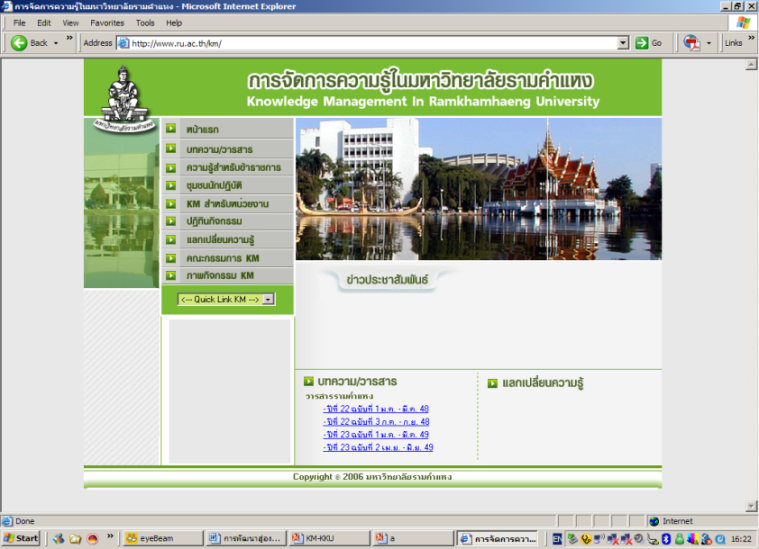 รูปแสดงเว็บเพจของการจัดการความรู้ของมหาวิทยาลัยรามคำแหง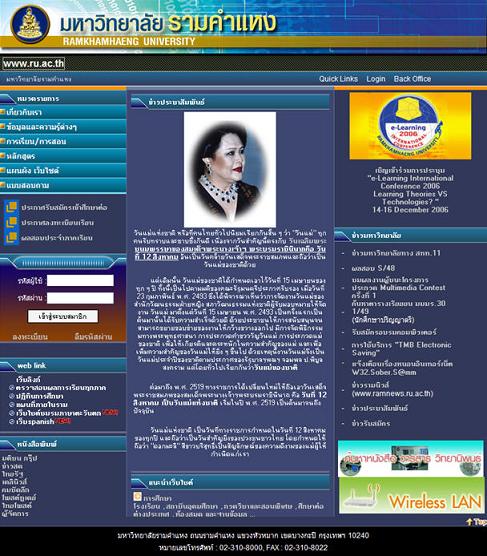 รูปแสดง Web Portal สำหรับบุคลากรของมหาวิทยาลัยในการเชื่อมโยงองค์ความรู้บริษัทปูนซีเมนต์นครหลวง แยกความรู้ออกเป็นกลุ่มๆ เนื่องจากแต่ละคนมีความสามารถไม่เหมือนกัน เช่น ในส่วนเทคนิคระดับสูงจะจัดวิศวกรที่มีความสนใจร่วมกัน 4 คนต่อทีม มาทำงานร่วมกับวิศวกรอาวุโสที่มีชั่วโมงการทำงานสูง แต่อาจจะมีโอกาสเรียนรู้วิทยาการใหม่ๆ น้อย ในกลุ่มมีกิจกรรมสอนงานประชุม หารือ แลกเปลี่ยนความรู้ และวิเคราะห์ปัญหาต่างๆ ความรู้ที่ได้หรือแนวทางแก้ไขปัญหาต่างๆ จะถูกรวบรวมเป็นคู่มือ หรือบทความเข้าระบบศูนย์ข้อมูล เพื่อให้พนักงานทุกคนมาศึกษาได้การไฟฟ้าฝ่ายผลิตแห่งประเทศไทยจัดให้มี Online Learning Center ให้พนักงานเข้าถึงและค้นข้อมูลได้ง่าย และฝึกฝนให้ไม่กลัวเทคโนโลยี รับผิดชอบต่อการพัฒนาตนเอง ทำให้การฝึกอบรมจะลดบทบาทลงไปส่วนหนึ่ง3 M จัดเวทีแลกเปลี่ยนความคิดเห็น และประชุมสัมมนากันภายในเพื่อให้ทุกคนได้มาแลกเปลี่ยนความรู้และสิ่งที่ค้นพบใหม่ๆHewlett-Packard สนับสนุนให้เกิดการแลกเปลี่ยนความรู้ และยอมรับความเสี่ยงใหม่ๆ สนับสนุนให้พนักงานทดลองในสิ่งที่คิดว่าจะไม่สำเร็จ และใช้ชั้นแรกของอาคารเป็นที่สำหรับให้พนักงานดื่มกาแฟร่วมกัน เพื่อแลกเปลี่ยนประสบการณ์Xerox สร้างห้องกาแฟที่พนักงานจากฝ่ายต่างๆ สามารถมาพบ และแลกเปลี่ยนความรู้ระหว่างฝ่ายNorvatis เป็นบริษัทจำหน่ายยา เน้นการวิจัยและพัฒนา สร้างตลาดความรู้(Knowledge Market Place) ขึ้นในองค์กร จัดทำ เป็นสมุดหน้าเหลืองรวบรวมข้อมูลพนักงานตามความเชี่ยวชาญ และทำสมุดหน้านํ้าเงินเป็นรายชื่อผู้เชี่ยวชาญรอบรู้จากภายนอก และมีเวทีให้พนักงานแลกเปลี่ยนความรู้กันผ่านระบบอินทราเน็ตขององค์กรGE (General Electric) เรียนรู้จากภายนอกโดยได้เก็บข้อร้องเรียนของลูกค้าไว้ในฐานข้อมูล และจัดทำข้อมูลปัญหาที่มีโอกาสจะเกิดขึ้น 1.5 ล้านแนวทาง เป็นอีกลักษณะหนึ่งของการเรียนรู้ เพื่อนำข้อมูลทั้งข้อร้องเรียน ข้อเสนอแนะ จากภายนอกมาศึกษา วิเคราะห์ นำไปคิดค้นหาแนวทางแก้ไขข้อบกพร่อง เพื่อพัฒนาผลิตภัณฑ์และบริการให้มีคุณภาพดียิ่งขึ้น และเป็นโอกาสที่จะนำข้อเสนอแนะไปคิดประดิษฐ์นวัตกรรมใหม่ๆ มาตอบสนองผู้บริโภค เป็นการก้าวไปข้างหน้าเพื่อให้ได้เปรียบผู้แข่งขันนอกจากนี้ยังมีตัวอย่างอื่นๆ อีก เช่น การจัดให้มีกระดานเว็บบอร์ดเพื่อให้บุคลากรได้แลกเปลี่ยนข้อมูลหรือปัญหาข้อขัดข้องต่างๆ หรือกรณีบริษัทที่ปรึกษาบางแห่ง จะออกแบบสำนักงานเพื่อให้เกิดการแบ่งปันความรู้โดยพนักงานจะไม่มีที่นั่งประจำ มีเฉพาะล็อกเกอร์เก็บเอกสารและคอมพิวเตอร์ส่วนตัว ขณะอยู่ในที่ทำงานก็สามารถเลือกโต๊ะทำงานได้ว่าจะทำ งานเป็นกลุ่มเพื่อปรึกษาหารือ หรือแยกตัวเพื่อความสงบ เป็นต้นบทสรุปปัจจัยสำคัญของการเป็นองค์กรแห่งการเรียนรู้นั้น เน้นที่ “คน” เป็นหลัก เครื่องมือ อุปกรณ์ หรือเทคนิคต่างๆ ตลอดจนระบบเทคโนโลยีสารสนเทศ เป็นเพียงอรรถประโยชน์ที่จะช่วยเอื้ออำนวยให้วิธีการที่จะนำไปสู่องค์กรแห่งการเรียนรู้ดำเนินไปได้สะดวกขึ้น และเน้นการมีปฏิสัมพันธ์กันโดยตรง โดยความรู้ต้องมีการเรียนรู้กันอย่างต่อเนื่องและเป็นระบบ ซึ่งลักษณะการเรียนรู้ดังกล่าว องค์กรจะต้องพัฒนาให้เป็นองค์กรแห่งการเรียนรู้ ซึ่งจะสามารถให้องค์กรมีสมาชิกที่มีการเรียนรู้อยู่ตลอดเวลา สมาชิกในองค์การมีการแลกเปลี่ยนความรู้อันเกิดจากการลองถูกลองผิด มีความสามารถในการถ่ายโอนความรู้ไปยังสมาชิกอื่นในองค์การเพื่อให้เกิดการผลอย่างต่อเนื่อง และสามารถนำประสบการณ์และความเชี่ยวชาญเฉพาะด้านมาสร้างคุณค่าให้กับสินค้าและบริการได้อย่างสร้างสรรค์ และนอกจากนั้นปัจจัยที่จะทำให้องค์การสามารถพัฒนาไปสู่การเป็นองค์กรแห่งการเรียนรู้ยังขึ้นอยู่กับวัฒนธรรมขององค์กรที่ต้องมีการสร้างบรรยากาศให้เกิดการเรียนรู้ เช่น การเน้นการพบปะพูดคุยเพื่อแลกเปลี่ยนความคิดเห็น ตลอดจนบุคลากรในองค์การจะต้องมีความกระตือรือร้นยอมรับและจัดให้มีการถ่ายทอดการเรียนรู้อย่างเปิดเผย รวมถึงระบบการให้รางวัลที่สร้างแรงบันดาลใจ เช่น การประกาศยกย่อง หรือ ชมเชยเพื่อเป็นแรงจูงใจ เป็นต้น อย่างไรก็ตามการให้ความสำคัญกับเทคโนโลยีภายในองค์การมากเกินไป อาจทำให้ความสัมพันธ์ระหว่างบุคคลเกิดผลเสียหายได้ ซึ่งองค์การแห่งการเรียนรู้เป็นเรื่องที่มีหลายแนวทางในการปฏิบัติ ขณะเดียวกันไม่ได้หมายความว่าเมื่อนำรูปแบบที่ประสบความสำเร็จไปใช้แล้วองค์การจะประสบความสำเร็จตามไปด้วย ทั้งนี้ยังมีปัจจัยแวดล้อมหลายประการที่แตกต่างกันดังนั้นจึงจำเป็นต้องอาศัยทั้งศาสตร์และศิลป์ของผู้บริหารที่จะต้องทำให้เกิดการแลกเปลี่ยน การถ่ายทอดระหว่างบุคคลจนมีการต่อยอดและสร้างสรรค์ อันจะนำไปสู่แนวทางปฏิบัติที่เป็นเลิศ (best practices) ความรู้นั้นเป็นทุนทางปัญญา เป็นสินทรัพย์ที่แตกต่างจากสินทรัพย์อื่นๆ คือใช้แล้วไม่หมดไป ยิ่งใช้มากยิ่งเพิ่มค่า ยิ่งให้มากต้นทุนยิ่งถูกลง สิ่งเหล่านี้อาจไม่ได้ผลตอบแทนกลับมาโดยตรงในระยะเวลาอันสั้น แต่เป็นสิ่งที่จะทำให้เกิดการพัฒนาขึ้นในระยะยาวทั้งในแง่ตัวบุคคลและองค์กรในโลกที่เปลี่ยนแปลงอย่างรวดเร็วนั้น ความรู้ ซึ่งหมายถึง สารสนเทศผนวกกับทักษะประสบการณ์ของบุคลากร ความรู้จะเป็นตัวสร้างมูลค่าเพิ่มขององค์การ ที่พร้อมจะถูกนำไปใช้ประโยชน์ในองค์การ ในการบริหารความสำเร็จจำเป็นต้องขยายผลจากการทำให้วิสัยทัศน์มีความชัดเจนขึ้น  ซึ่งจะเพิ่มความกระตือรือร้นขององค์กรในการเรียนรู้ สร้างองค์ความรู้ และเพิ่มพูนสมรรถนะที่จะก่อเกิดความก้าวหน้าในการดำเนินกิจการไปสู่เป้าหมายร่วมกันขององค์การ ประสิทธิภาพ ประสิทธิ ผลขององค์การ ขึ้นกับความสามารถของบุคลากรในองค์การ ในการเรียนรู้ถึงสถานการณ์ แนวคิด เทคนิคการดำเนินงาน นวัตกรรม และเทคโนโลยีต่างๆ และการเรียนรู้จากประสบการณ์ ซึ่งกันและกัน ภายในองค์การ เราต้องสร้างตัวเร่งในขับเคลื่อนให้สามารถปรับปรุงเปลี่ยนแปลงองค์การให้เจริญก้าวหน้าต่อไปได้อย่างยั่งยืนและมีภูมิคุ้มกัน ซึ่งต้องตระหนักถึงความ สำคัญและความจำเป็นของการเรียนรู้ ระดับบุคคล ระดับกลุ่ม และระดับองค์การ หากแต่ระดับของการลงมือเรียนรู้ อาจยังไม่เป็นระบบที่สมบูรณ์ เราไม่ควรรีรอ ที่จะพัฒนาองค์การของเรา อย่าปล่อยให้เหตุการณ์บางอย่างหรือกฎกติกาภาครัฐมาบีบบังคับให้เราต้องเรียนรู้เพื่อตัวเราเอง เพื่อกลุ่มหรือเพื่อองค์การ บุคลากรทุกระดับ ต้องตระหนัก และร่วมมือกันพัฒนาองค์การ เราต้องร่วม กันเพิ่มศักยภาพความสามารถในการสร้างสรรค์อนาคตขององค์การอย่างต่อเนื่อง บรรณานุกรมภานุ ลิมมานนท์. (2546). กลยุทธ์การจัดการนวัตกรรมธุรกิจสมัยใหม่. กรุงเทพฯ: สิปรัช.วีระวัฒน์ ปันนิตามัย. (2544). การพัฒนาองค์การแห่งการเรียนรู้. กรุงเทพฯ: เอ็กซ์เปอร์เน็ต.สำนักงานนวัตกรรมแห่งชาติ. (2547). การจัดการนวัตกรรมสำหรับผู้บริหาร. กรุงเทพฯ: งานส่งเสริมภาพลักษณ์องค์การ.วินัย 5 ประการ (The Fifth Discipline) ระบบจัดการฐานความรู้ [ออนไลน์]. กรุงเทพฯ: [อ้างถึง 29 ตุลาคม 2547] เข้าถึงได้จากอินเตอร์เน็ต: http://www.wasant.org/knowledge/tutor/km8.phpองค์กรแห่งการเรียนรู้. ระบบจัดการฐานความรู้ [ออนไลน์]. กรุงเทพฯ: [อ้างถึง 29 ตุลาคม 2547] เข้าถึงได้จากอินเตอร์เน็ต: http://www.wasant.org/knowledge/tutor/km7.phpสาริน(นามแฝง). องค์กรอัจฉริยะ: องค์กรแห่งการเรียนรู้. สลค. สาร, มีนาคม, 2547, ปีที่ 12, ฉบับที่ 4, หน้า 12ยุทธนา แซ่เตียว. การวัด การวิเคราะห์ และการจัดการความรู้: สร้างองค์กรอัจฉริยะ. กรุงเทพฯ:สถาบันเพิ่มผลผลิตแห่งชาติ, 2547. 295 หน้าบดินทร์ วิจารณ์ . สร้างและต่อยอดความรู้ในองค์กร . นิตยสาร CIO Forum , พฤศจิกายน , 2546 , ปีที่ 33 ,ฉบับที่ 7, หน้า 31.ยุทธนา แซ่เตียว . การวัด การวิเคราะห์ และการจัดการความรู้ : สร้างองค์กรอัจฉริยะ . กรุงเทพฯ :สถาบันเพิ่มผลผลิตแห่งชาติ , 2547 . 295 หน้า .ระบบจัดการฐานความรู้[ออนไลน์] .กรุงเทพมหานคร : [อ้างถึง 29 ตุลาคม 2547] เข้าถึงได้จากอินเทอร์เน็ต :http://www.wasant.org/knowledge/.สถาบันส่งเสริมการจัดการความรู้เพื่อสังคม . แนวคิดเกี่ยวกับความรู้และการจัดการความรู้ [ออนไลน์] .กรุงเทพมหานคร : [อ้างถึง 29 ตุลาคม 2547] เข้าถึงได้จากอินเทอร์เน็ต : http://www.kmi.or.th/.สาระน่ารู้ประจำ สัปดาห์ 2003 Magazine Online . การจัดการความรอบรู้ KM-Knowledge Management[ออนไลน์] .กรุงเทพมหานคร : [อ้างถึง 29 ตุลาคม 2547] เข้าถึงได้จากอินเทอร์เน็ต :http://www.ku.ac.th/magazine_online2003/ku_knowledge1.htmlสาริน(นามแฝง) . องค์กรอัจฉริยะ : องค์กรแห่งการเรียนรู้ . สลค. สาร . มีนาคม , 2547 , ปีที่ 12 , ฉบับที่ 4เอกชัย โปร่งปัญญาสกุล . การบริหารความรู้กับความเป็นองค์กรชั้นนำ . ข่าวสาร กฟผ. , พฤศจิกายน , 2546 , ปีที่ 33 , ฉบับที่ 10Argyris, C., & Schon, D. (1978). Organization learning: a theory of action perspective. Reading, MA:Addision Wesley.David, L. G., & Stanley, B. D. (2003). Quality management. (4th ed). Upper Saddle River, NJ: PearsonEducation.Demarest, M. (1997). Understanding the knowledge management. Journal of Long Range Planning, 30,374-384.Drucker, P. (1995). Innovation and entrepreneurship. Boston: Butterworth-Heineman.Garvin, D. (1993). Building a learning organization. Harvard Business Review, 71, 78-91.62 Naresuan University Journal 2005; 13(3)Gob, S. C. (1998). Toward a learning organization: The strategic building blocks. SAM AdvancedManagement Journal, 63, 5-11.Hayes, R., Wheelwnght, S., & Clark, K. (1988). Dynamic manufacturing: Creating the learningorganization. New York: Free Press.Hughes, T. (1987). The evolution of large technological system. In W. Bijker (Ed.), The social constructionof technological systems: new directions in the sociology and history of technology. Cambridge, UK:Cambridge University Press.Johne, A., & Snelson, P. (1988). Successful new product development: lesson from America and Britishfirms. Oxford, UK: Blackwell.Litwin, G. H., & Burmeister, M. G. (1992). Climate performance. Matapoisett, MA: The PurringtonFoundation.Lussier , R. N., & Christopher F. A. (2004). Leadership: theory. Application skill development.Eagan, MN: Thomson West.Marquardt, M., & Reynolds, A. (1994). The global learning organization. Burr Ridge, IL: Irwin Professional.Marquardt, M. J. (1996). Building the learning organization: a systems approach to quantum improvementand global success. New York: McGraw-Hill.Morton, J. A. (1971). Organizing of innovation: a systems approach to technical management. New York:McGraw-Hill.Pan, S., & Scanbrough, H. (1999). Knowledge management in practice: an exploratory case study. TechnologyAnalysis and Strategic Management, 11, 359-374.Pedler, M., Burgoyne, J., & Boydell, T. (1991). The learning company: a strategy for sustainabledevelopment. New York: McGraw-Hill.Rynes, S. L., Bartunek, J., & Daft, R. L. (2001). Across the grate divide: knowledge creation and transferbetween practitioner and academics. Academy of Management Journal, 44, 340-355.Senge, P. M. (1990). The fifth disciplines: the art and practice of learning organization. London: CenturyBusiness.William, J. S. (2002). Operation management. New York: McGraw-Hill.Winter, S. G., & Szulanski, G. (2001). Replication as strategy. Organization Science, 12, 730-743.Yulk, G. (2002). Leadership in organization. Upper Saddle River, NJ: Prentice Hall.Naresuan University Journal 2005; 13(3) 63http://gotoknow.org/http://th.wikipedia.org/http://www.lsc.co.uk/defence/index.html?3_6_knowledge-management.html~MainFramehttp://www2.dede.go.th/training/Download/km/Document401.htmhttp://www.tsoit.com/business_government_solution_overview.htmhttp://www.lpcube.com/site/HTML/aboutkm_overview.htmlhttp://www.sobkroo.com/ct_17.htmhttp://arit.cmru.ac.th/km/file/25known.dochttp://www.midnightuniv.org/midnight2545/document9786.htmlPeter SengeMichael MarquardtDavid A. Gavin1.คิดเป็นอย่างมีระบบครบวงจร 
(Systems Thinking) 1. การปรับเปลี่ยนองค์การ
(Organization Transformation)1. การแก้ปัญหาอย่างมีระบบ
( Systematic Problem Solving)2. ไฟแรงใฝ่รู้ควบคู่ด้วย ศักยภาพ
(Personal Mastery) 2. การจัดการกับองค์ความรู้
(Knowledge Management)2. การทดลองใช้วิธีการใหม่ ๆ 
(Experimentation with New 
Approaches)3. รับรู้ภาพลักษณ์โลกรอบตัว
อย่างถูกต้อง (Mental Models) 3. การประยุกต์ ใช้เทคโนโลยี
(Technology Application)3. การเรียนรู้จากประสบการณ์ของตน
และเรื่องในอดีต
(Learning from their Own
Experience and Past history)4. มองเห็นวิสัยทัศน์ร่วมกัน
(Shared Vision) 4. การเพิ่มอำนาจ
(People Empowerment)4. การเรียนรู้จากประสบการณ์
และวิธีการที่ดีที่สุดของผู้อื่น
(Learning from the Experiences
and Best Practices of Others)5. เรียนรู้เป็นทีม
(Team Learning) 5. พลวัตรการเรียนรู้ 
(Learning Dynamics)5. การถ่ายทอดความรู้อย่างรวดเร็ว
และมีประสิทธิภาพ
(Transferring Knowledge Quickly
and Efficiently)